ARTICLE 1
NAME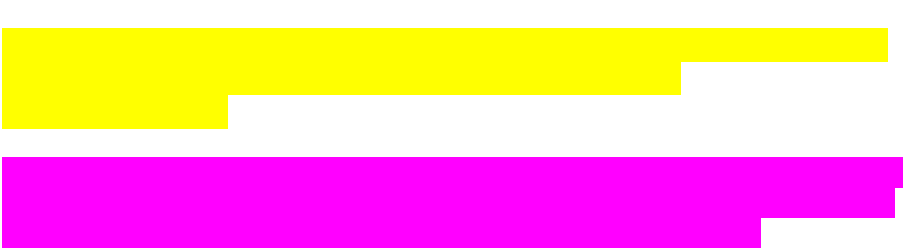 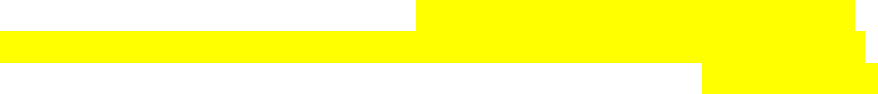 The name of this corporation shall be INSERT NAME, (SHOULD INCLUDE: USATF, YOUR ASSOCIATION NAME, AND THE WORD “ASSOCIATION”) hereinafter referred to as “Association,” “this corporation,” or “INSERT NAME.”ARTICLE 2
DEFINITIONSAs used in these Bylaws and the Operating Regulations:A Athlete:1	Active athlete means any individual who is actively engaged in
Athletics or who has represented the United States in international competition held under IAAF jurisdiction in Athletics within the preceding ten (10) years or who has placed in the top half of specifically designated national open championship events within the preceding twenty-four (24) months. The Athletes Advisory Committee shall designate qualifying competitions; and2	Eligible athlete means any athlete who is actively engaged in Athletics
or who is an International Athlete.B	Athletics (when capitalized) means, inclusively, track & field, long distancerunning, cross country running, road running, race walking, and any other sport discipline recognized by the IAAF.C	Athletics competition means a contest, game, meet, match, tournament, orother Athletics event in which Athletes compete.D	Board (when capitalized) means the Association’s Board of Directors.E	Club means an organization of athletes and others who participate inUSATF programs as a team. There shall be various types of USATF clubs, based on the types of programs and purposes they serve. Clubs may have more than one purpose.F	Coach means an individual who is currently a USATF-certified coach, orwho was within the preceding ten (10) years actively engaged in training athletes, coaching school/college community Athletics, coaching club athletes, or coaching International Athletes.G	IAAF means the International Association of Athletics Federations.H	International Athletics Competition means any Athletics competitioninvolving athletes representing two (2) or more countries.I	IOC means the International Olympic Committee.J	Past chair or past officer means the person (other than the current holder ofthe position) who served immediately prior to the present holder.K	Sanction means the document which evidences the authority granted byUSATF and this Association to conduct a competition, and which also evidences that the recipient has complied with the requirements of Article 16 of these Bylaws and USATF Operating Regulation 23.L	Sports Act means the Olympic and Amateur Sports Act (see exhibits sectionof this handbook), as amended.M	Sports organization means a non-profit corporation, club, federation,union, association, or other group organized in the United States that sponsors or arranges any Athletics competition.N	USOC means the United States Olympic Committee.O	USATF means USA Track and FieldARTICLE 3PURPOSES AND DUTIESThis non-profit corporation shall act as the governing body for Athletics in this geographic area defined by USATF Bylaws.A	Purposes: This corporation shall have the following purposes:1	Development: Developing interest and participation in Athletics in
this geographic area at all levels and developing opportunities for athletics development at the highest possible performance level;2	Management: Promoting Athletics and athletes by conducting
competitions and other events, and cooperating with and encouraging other organizations that may do so;3	Performance: Fielding the most competent individuals and teams
in this geographic area for all levels of competition in Athletics and providing support and conditions that ensure optimal performance to Athletes at all levels;Page | 2 o f 5 44	Marketing: Generating public awareness, appreciation, andsupport for Athletics and for the Association and USATF, creating opportunities for athletes and Athletics events, and generating sponsorships to help fulfill its purposes and duties; and5	Diversity: Promoting diversity of representation at all levels of
participation in its activities.B	Duties: This corporation shall have the following duties:1	Responsibility to constituency: Being responsible to persons and
sports organizations active in Athletics;2	Coordination of scheduling: Minimizing, by coordinating with
other sports organizations, conflicts in schedules for Athletics practices and competitions;3	Communication with athletes: Keeping Athletes informed of
policy matters and reasonably reflecting the views of Athletes in policy decisions;4	Sanctioning of events: Sanctioning Athletics competition under
these Bylaws and the Operating Regulations;5	Participation in competition: Providing for participation by
Athletes, coaches, trainers, managers, administrators, and officials in Athletics competition, under the provisions of these Bylaws and the Operating Regulations, and provide for protections guaranteed by the Sports Act, and as described elsewhere in these Bylaws;6	Support of women in Athletics: Providing equitable support and
encouragement for participation by women in Athletics;7	Support of the disabled in Athletics: Encouraging and supportingsports programs in Athletics for disabled individuals;8	Coordination of technical information: Coordinating and
providing technical information on physical training, equipment design, coaching, and performance analysis in Athletics;9	Research: Encouraging and supporting research, development, and
dissemination of information in the areas of sports medicine and sports safety in Athletics;10	Coordination of certification and education: Providing the means
to certify coaches and officials throughout this geographic area in all disciplines and at all levels of Athletics;11	Registration and certification of athletes: Registering athletes as
members and certifying athletes as eligible for competition; and12	Maintaining athlete eligibility requirements: Establishing
eligibility criteria for participating or competing in Association events in Athletics; and13	Administration of Athletics: Performing all other duties necessaryfor administering Athletics in this geographic area and for achieving this corporation’s purposes.

                               ARTICLE 4
                              AUTHORITYThis corporation shall be the governing body for Athletics in this geographic area, and shall exercise the following powers:A	Representation: Representing this geographic area in USATF.B	Establishment of Association goals: Establishing Association goals andencouraging the attainment of those goals in Athletics.C	Coordination of Athletics: Serving as the coordinating body for activityin Athletics in this geographic area.D	Jurisdiction: Shall have jurisdiction over Athletics competition in thisgeographic area, including Association championships, with the exception that any sports organization which conducts closed Athletics competition (participation in which is restricted to a specific class of eligible athletes such as high school students, college students, members of the Armed Forces, or similar groups or categories) shall have exclusive jurisdiction over such competition.E	Autonomy: This Association shall be autonomous in governing Athleticsin this geographic area. It shall independently determine and control all matters central to governing; shall not delegate its decisions or control; and shall be free from outside restraint. This provision shall not prevent this Association from contracting with third parties for administrative assistance and support in connection with its purposes and authority.ARTICLE 5CONSTITUENCYA	Individuals: Any person who meets the criteria for individualmembership as determined by USATF shall be eligible for membership. This includes Athletes, Elite Athletes, disabled athletes, coaches, officials, trainers, managers, administrators, or any other individual.B	Clubs/organizations: Any club or organization that meets the criteria forgroup membership as determined by USATF shall be eligible for membership. This includes clubs, organizations administeringcompetitions, and any other groups designated by USATF. Membergroups must designate in writing who the voting members of the group are to be, and must make any changes to this in a timely manner before such individuals are recognized to vote.C	Applications: Application for membership shall be in accordance with theUSATF and Association Bylaws and Operating Regulations.D	Suspension and expulsion: Any individual or group recognized by thisAssociation which violates any of the provisions of these Bylaws or Regulations, USATF Bylaws or Operating Regulations, any operating policy approved by the USATF Board of Directors, or any operating policy approved by this Association may be suspended, after due notice and an opportunity to be heard by the body designated to conduct such hearings, until the next meeting of this Association, to which meeting action of suspension shall be reported by the Secretary. At such meeting the suspension may be rescinded by a majority vote of the members, or such individual or group may be expelled by a two-thirds vote.ARTICLE 7
MEETINGS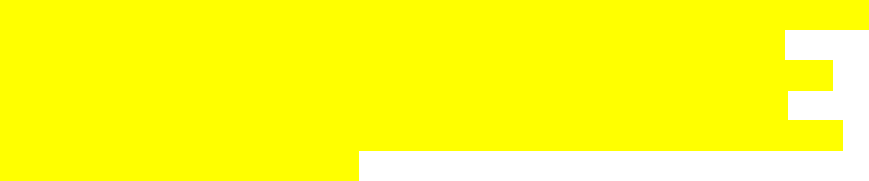 A	Annual meeting: The annual meeting of this Association shall be heldINSERT WHEN THE MEETING WILL BE HELD, at such date, time, and place as may be fixed by INSERT WHO WILL SET THE DATE, TIME,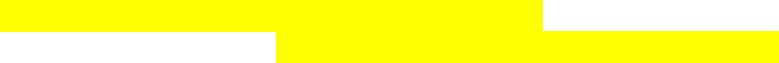 AND PLACE, and announced by requisite notice of such meeting.B	Regular meetings: This Association shall hold(MONTHLY)(QUARTERLY) meetings (OF THE MEMBERSHIP) (OF THE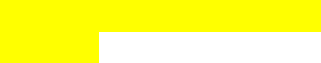 BOARD) at such time and place as the Association president shall determine with input from the membership.C	Special meetings: Special meetings of this Association shall be held uponcall by INSERT WHO WILL MAKE SUCH A CALL. (NOTE: THIS IS USUALLY WHERE THE MEMBERSHIP OF AN ASSOCIATION MUST BE GIVEN THE RIGHT TO FORCE THE CURRENT ADMINISTRATION INTO HOLDING A MEETING FOR THE PURPOSE OF ADDRESSING GRIEVANCES OR PROBLEMS THEY PERCEIVE.)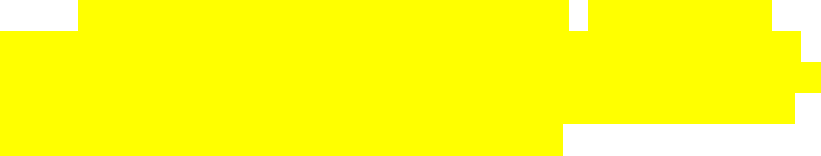 D	Meeting procedures: The following shall govern the conduct of allmeetings of this Association;1 Notification of meetings:a	Distribution: Notice of the meeting must be distributed by mail,
newsletter, local Association web site, and/or the National Office’s web site;b	Web site use: If a web site is to be used to inform members of the
meeting, then members must be informed where to find information on the web site through a mailing (or emailing) or newsletter;c	Prior arrival: The initial meeting notice must be sent by means
under which it will arrive at least thirty (30) days prior to the beginning of the elections process; andd	Changes: Any notice of a meeting change must be disseminated at
least fourteen (14) days prior to the meeting; NOTE: IT IS RECOMMENDED THAT ASSOCIATIONS MAKE AN EXCEPTION THAT A CHANGE OF LOCATION, WITHIN THE SAME COMMUNITY, MAY BE MADE AT ANY TIME PROVIDED THAT NOTICE IS POSTED AT THE FORMER LOCATION REGARDING THE NEW LOCATION, AND TIME FOR TRAVEL IS ALLOWED BEFORE THE COMMENCEMENT OF THE MEETING AT THE NEW LOCATION.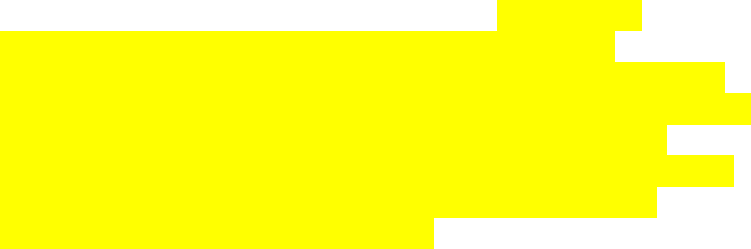 2	Publication of agenda: The proposed agenda shall be includedalong with the meeting notice. Agendas should also be available at the time of the meeting; additional items added to the agenda shall not include any item where action of the committee is necessary, unless seventy-five percent (75%) of the members of the group then present agree to such action;3	Open conduct of business: All meetings of this Association shallbe open to all individual members of the Association except asPage | 6 of 5 4otherwise provided. There shall be a specified time period in the meeting where any member may give input or make a brief statement;4	Closed or executive sessions: No part of any meeting shall beclosed unless seventy-five percent (75%) of the members of the group then present agree to close the session; and (NOTE: IT IS RECOMMENDED THAT PERSONNEL AND LITIGATION MATTERS BE ALLOWED FOR THE PURPOSES OF A CLOSED SESSION.)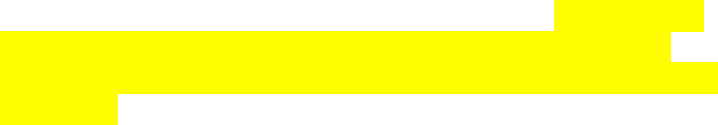 5	Record of a meeting: The Association and all of its committeesshall have a recording secretary. Within thirty (30) days of the meeting, draft minutes should be posted on the Internet. All written reports or a summary of such reports shall be distributed with the draft minutes.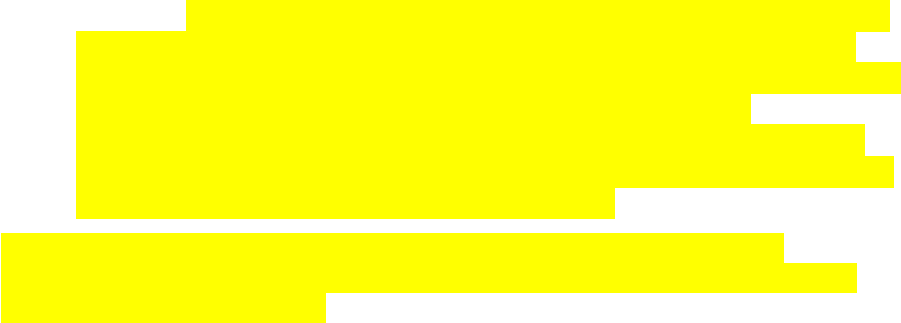 F	Agenda: Prior to each meeting of this Association, the Secretary shallconsult with the President and any Association staff members on the agenda. The Secretary shall prepare an agenda to be presented to the members at the start of the meeting as one of the first orders of business. Such agenda items shall include, but not necessarily be limited to:1	Attendance: Consideration of the eligibility of members throughacceptance of the registrar’s report or roll call;2	Credentials: Consideration of credentials and challenges;3	Minutes: Acceptance of the minutes of the previous meeting;4	Financial report: Treasurer’s report and approval of the budget;5	Reports: Reports from the President and those officers andcommittee chairs which have business to come before the delegates;6	Introductions: Group introduction of other officers and committee
chairs (without reports);7	Amendments: Action on proposed amendments;Page | 7 o f 5 48	Elections: Nominations (without speeches except for officerpositions) and elections as scheduled, including special elections;9	Site selections: Report on site selections by each sport committee;10	Awards: Appropriate awards presentations; and11	Other business: New or old business as scheduled.G	Rules of order: Questions of order shall be decided by the chair inaccordance with Roberts Rules of Order (Newly Revised), unless otherwise provided in these Bylaws. Decisions by the chair may be appealed to the Association parliamentarian. The President shall designate a qualified parliamentarian for all meetings of this Association.ARTICLE 8
VOTINGThe following guidelines shall apply to all elections for officers and sport committee and other chairs in this Association:A	Association elections: All Association elections for officers and SportCommittee and other chairs shall follow common guidelines andprocedures to ensure fairness and openness. These provisions shall include:1	Election notice:a	Distribution: Notice must be distributed by mail,newsletter, local Association web site, and/or the USATF web site.b	Web site use: If a web site is to be used to inform members
of the elections, members must be informed where to find information on the web site through a mailing (or emailing) or newsletter;NOTE: NOW MANDATORY:1	Notice must be sent by email to the Association’scurrent membership list provided by the National Office. The Association must also comply with state law requirements for not-for-profit corporations; and2	Notice must be sent by mail to any member making a
written request for notice by mail within one year of an election.c	Prior arrival: The initial meeting notice must be distributed
at least thirty (30) days prior to the beginning of the election or nominations.d	Changes: Any notice of a meeting change or a change in the election process, not previously publicized, must be distributed at least fourteen (14) days prior to the meeting. NOTE: IT IS RECOMMENDED THAT ASSOCIATIONS MAKE AN EXCEPTION THAT A CHANGE OF LOCATION, WITHIN THE SAME COMMUNITY, MAY BE MADE AT ANY TIME PROVIDED THAT NOTICE IS POSTED AT THE FORMER LOCATION REGARDING THE NEW LOCATION, AND TIME FOR TRAVEL IS ALLOWED BEFORE THE COMMENCEMENT OF THE MEETING AT THE NEW LOCATION.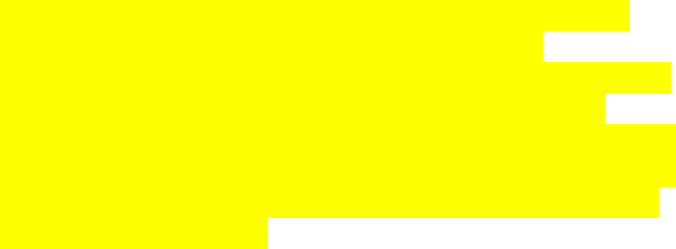 B	Nominating process:1	Nominating committee option: Use of a nominating committee is
optional;2	In-person meeting nominations: Nominations must be allowed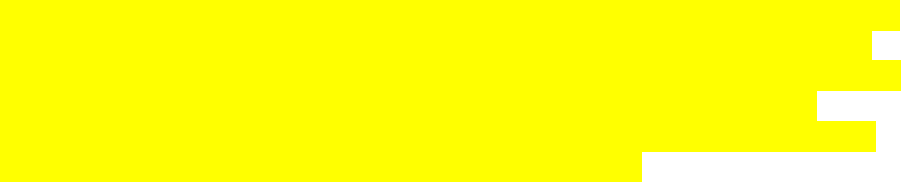 from the floor at an in-person election meeting;3	Mail ballot nomination opportunity: If a mail ballot is used, an
opportunity to nominate candidates must be given to all members prior to finalizing the ballot. The process must be clearly explained to the members. The nominating process must not be unduly rigorous;4	Membership and age criteria: A candidate must be a member of
the Association who is at least 18 years of age at the start of the term of office; and5	Nominations and seconds: A candidate needs one (1) nominator
and one (1) seconder who are both members of the Association.C	Voter criteria:1	One person-one ballot: One (1) person shall cast only one (1) ballot
worth a maximum of one vote, regardless of how many positions in the Association the person occupies;2	Proxies: There shall be no proxy voting;3	Minimum age: Voters must be a minimum of age eighteen (18) onthe day of the election or, in the case of a mail ballot, on the day the ballots are due;4	Voting membership deadline: Except for renewals from the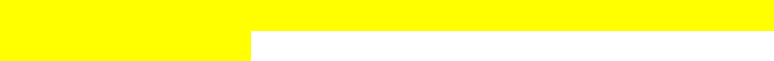 previous year, individuals must be members for at least thirty (30) days prior to the date of the election (e.g., if the election is held on September 15, the membership must be paid in full by August 16);5	Appointees: An appointed committee chair or Board member may
not vote in elections in that capacity, but may otherwise qualify for a vote;6	Organizations: Organizations shall have a minimum of one (1)
vote, unless the balanced-meeting ballot in USATF Regulation 7-C6-c is used. The Association may grant an organization additional votes based on its size. If an organization has more than one (1) vote, a different representative must cast each ballot. Organizations and any person representing an organization in Association voting matters must be USATF (and Association) members in order to vote.CHOOSE A SECTION D BELOW: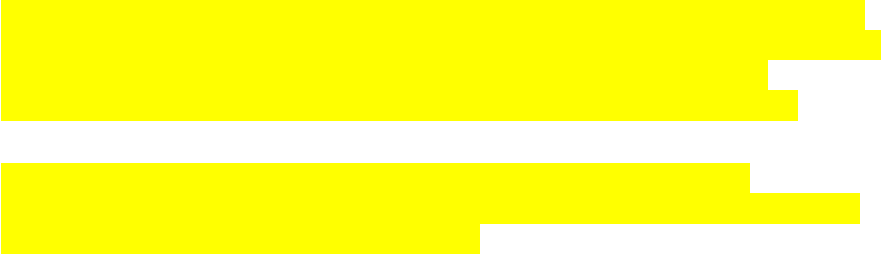 (MAIL VOTING)D	Conduct of voting: This Association shall use a mail ballot for elections,
in which all ballots are distributed at the same time, the minimum time allowed for return of the ballot shall be thirty (30) days, the return address must be indicated on the ballot, and the ballots must be held together, remain unopened until the voting panel is assembled, and be counted together by the voting panel. Any mail ballot opened outside the presence of the entire voting panel shall not be counted.-- OR --(IN PERSON VOTING)D	Conduct of voting: This Association shall use an open meeting ballotwhere all members of the Association are eligible to attend and vote.1	Disputes: Credential disputes must be resolved before the electionprocess is started (i.e. before taking nominations and/or before the report of the nominating committee);2	Uncontested: Uncontested elections may be voted by acclamation;
and3	Ballot type: A secret ballot must be used for contested elections;
and4	Opened ballots: Any ballot opened outside the presence of the
entire voting panel shall not be counted.-- OR --(WEIGHTED VOTING)D	Conduct of voting: This Association shall use a balanced meeting ballot
where only designated members of the Association are eligible to vote.1	Number of votes: There shall be a maximum of (NUMBER)available votes, divided among the following five constituencies: eligible athletes, coaches, officials, organizational members, and other members (which may include elected officers of the Association);NOTE: THE BYLAWS MUST STATE HOW THE MAXIMUM NUMBER OF AVAILABLE NOTES WILL BE DETERMINED.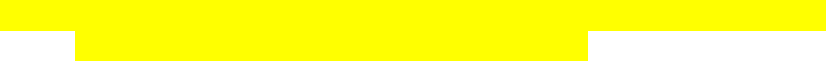 2	Minimum voting strengths: Each constituency above is entitled toa minimum of ten percent (10%) of the votes, except that eligible athletes must receive a minimum of twenty percent (20%);3	One-person, one-ballot: Individuals who are eligible to cast a
ballot in more than one constituency must choose one constituency in which to vote at the meeting;4	Caucuses: Constituencies with more individuals than votes
allowed will caucus before the election to determine the voters or apportionment of votes;5	Athlete caucuses: In an athlete caucus, youth (18-year old), open
(non-international ages 19-39), international (“ten-year” rule regardless of age), and masters (40-and-above) athletes must each be represented if member athletes are present and available. In such a case, the number of votes granted to a division above shall be as equal as possible, regardless of the number of athletes present from a division.6	Disputes: Credential disputes must be resolved before the electionprocess is started (i.e. before taking nominations and/or before the report of the nominating committee);7	Uncontested: Uncontested elections may be voted by acclamation;
and8	Ballot type: A secret ballot must be used for contested elections.9	Opened Ballots: Any ballot opened outside the presence of theentire voting panel shall not be counted.E	Counting of ballots:1	Voting Panel: A panel of at least three (3) individuals, at least one
(1) of whom must be an Active Athlete, shall count the ballots and sign the vote tally. All panel members shall be at least 18 years old. The panel shall not include any individual who is a candidate for an office.2	Consultation: The panel may consult with the Association’s
president, secretary, or parliamentarian – so long as they are not candidates for offices – on procedural matters.3	Mail ballots: Mail ballots shall only be opened in the presence of
the entire panel. If circumstances prevent the appointed panel from convening in a timely manner, a new panel meeting the criteria in (a) above may be convened to count the ballots. Any ballots opened outside the entire voting panel’s presence shall not be counted.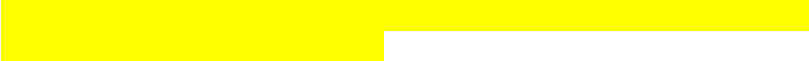 F	Committee and council chairs:1	Age and terms: All committee and council chairs, whether elected
or appointed, must be at least 18 years old and members (In order to participate in a USATF Committee, and individual must be a USATF member, Reg 11, 1A- Governance Handbook) of the Association. Chairs shall be elected or appointed for specific terms that are determined prior to the appointment or voting for the position.2	Election: When requested by two (2) or more member
organizations of the Association, Sport Committee or council chairs shall be elected. When a sport chair is elected, the election shall take place at a meeting held separately from the general elections, either by time or location. The election shall, at a minimum, be advertised to all member organizations in the Association active in the discipline. The election may also be conducted by mail or electronic ballot using the procedures stated above.3	Format: A convention format may be used for the Association’sannual meeting, at which all elections for sport committee chairs may be held.NOTE: THIS PROVISION SHALL BE DROPPED IF YOU ARE NOT USING A CONVENTION FORMAT.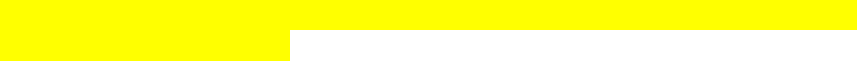 4	Division elections: Joint election meetings may be held bycommittees and councils in the same divisions delineated by USATF at the national level: high performance (men’s track & field, women’s track & field, and race walking), long distance running (men’s, women’s, masters, cross country, and Mountain/ Ultra/Trail), Youth Athletics, and general competition (masters track & field and Associations).G	National delegates: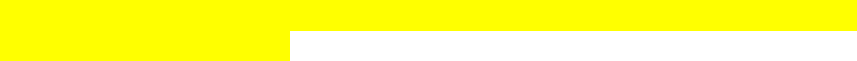 1	Local option: Delegates to the USATF Annual Meeting may be
elected or appointed, according to the Association Bylaws.2	Plurality: When delegates are elected, a plurality vote (the
individual receiving the most votes) may be accepted for election. NOTE: THIS PARAGRAPH SHALL BE MADE SPECIFIC, IN THAT IT SHALL DETAIL HOW DELEGATES WILL BE NOMINATED AND ELECTED, AND WHEN THIS PROCEDURE BEGINS AND CULMINATES.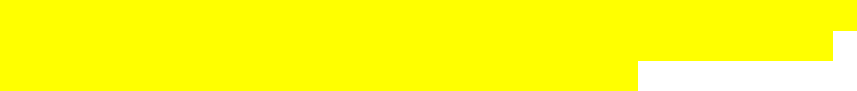 H	Majority requirement:1	Officers: Regardless of whether a mail ballot is used, the president
and secretary of the Association must be elected by a majority of the ballots cast. If a run-off election is necessary, the notification requirement shall be the same. IT IS RECOMMENDED THAT TO THE EXTENT THE ASSOCIATION WISHES TO CONDUCT A RUN-OFF ELECTION AT THAT SAME MEETING, THE ASSOCIATION MAY DO SO.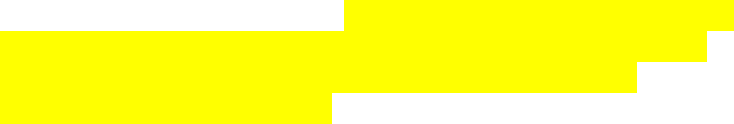 2	Plurality: In other mail ballot elections, a plurality may be
accepted.3	In-person majority: In elections conducted at meetings, a plurality
vote (the individual receiving the most votes) may not be accepted in the first round, except for the election of delegates to the USATF Annual Meeting.4	Run-off candidates: In run-off elections, the number of candidates
shall be equal to twice the remaining positions on the ballot.I	Election protests: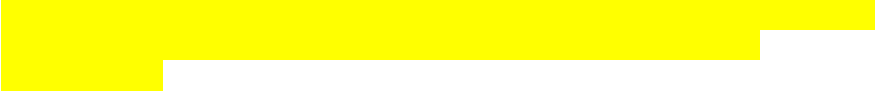 1	USATF Regulation 21: Except as indicated below, USATF
Regulation 21 shall apply to election disputes. Protests may only be made after the election process is concluded;2	Panel composition: An NABR panel from a different USATF
Association whose election is disputed shall be appointed to conduct the hearing. All hearings shall be by conference call. The procedures in USATF Regulation 21 shall apply. NOTE: REGIONAL PANELS ARE NO LONGER REQUIRED.3	Invalidation: The NABR panel shall invalidate an election if it is
found that one or more infractions occurred that were likely to have changed the outcome of an election.4	Further action: The NABR panel may recommend changes for
future elections in the Association;J	Employees and elections: Current Association employees (workingwithin the past ninety days) shall not participate in any part of the elections process, including nominations or campaigning, but may, at the Association’s discretion, be permitted to vote if they are otherwise eligible. Current Association employees may, at the Association’s discretion, seek election by the Association as a national delegate, or any other representative position at the national level.ARTICLE 9OFFICERS AND THEIR DUTIES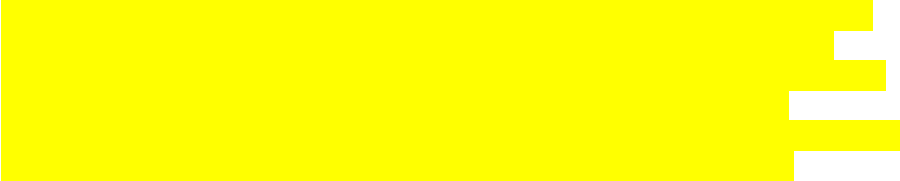 A	Positions: The officers of this Association shall be: a President, a VicePresident, a Secretary, a Treasurer, and a Membership Chair. No individual may be an officer of this Association who is also an officer of another sport governing body at the local or national level.B	Duties: The officers shall perform the following duties as well as anyother duties prescribed by these Bylaws, the USATF Bylaws, or the Board of this Association:1	President: The President shall:a	Preside at all meetings of this Association and its Board;b	Be an ex officio non-voting member of all committees;c	Manage and supervise the affairs of the Association,subject to the direction of the Board of this Association.d	Select committee chairs and name other such members to
fill positions that he or she is entitled to appoint pursuant to these Bylaws, after consultation with the other officers. The President may likewise terminate such appointments for good cause upon written notice to such appointees and the other officers;2 Vice President: The Vice President shall perform duties assigned by the President and Board. In the temporary absence of the Presidentfrom a meeting, the Vice President shall serve as acting chair;3	Secretary: The Secretary shall keep or cause to be kept all records ofthis Association, and all minutes of meetings of this Association and its Board, and, in general shall perform all duties normally pertaining to the office of secretary;4 Treasurer: The Treasurer shall keep or cause to be kept a correct and complete record of account, showing accurately at all times the financial condition of this Association, and, in general, shall perform all duties normally pertaining to the office of treasurer; and5 Membership Chair: The Membership Chair shall collect or cause to be collected all memberships for individuals and groups within the Association, and provide liaison to the USATF National Office in all matters of membership, including reporting and disbursement of benefits.C	Election: All officers are to be elected for (TERM OF OFFICE) years at(EACH)(THE) annual meeting of the Association. No person may contest more than one (1) officer position during an election. A person may not hold the office of President and any other officer position; however, a person may be named in other dual capacities to fill a vacancy. IT IS RECOMMENDED THAT TO THE EXTENT THE ASSOCIATION HOLDS MULTIPLE ELECTIONS IN A SEQUENTIAL ORDER, AN UNSUCCESSFUL CANDIDATE FOR ONE POSITION IS STILL ELIGIBLE TO RUN FOR ANOTHER POSITION WHOSE RUNNING IS HELD SUBSEQUENTLY, SO LONG AS THE PERSON DOES NOT HOLD MORE THAN ONE POSITION.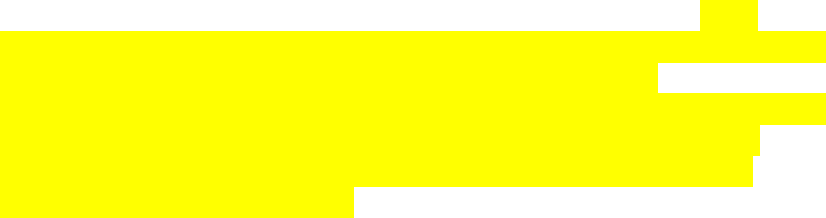 than (TERM LIMIT) terms without a period away from that position.E	Succession and vacancies: There shall be no order of succession to anyoffice. (IT IS RECOMMENDED THAT THERE BE AN EXCEPTION THAT IN THE ABSENCE OF THE PRESIDENT, THE VICE PRESIDENT SHALL FILL OUT THE REMAINDER OF THE PRESIDENT’S TERM.) In the event the Board determines that an officer is temporarily unable to serve, it may, in its sole discretion, name another officer to fill the vacancy temporarily. In the event an officer resigns or is permanently unable to serve, the Board shall name a successor until the following annual meeting, subject to the limitation in paragraph C above, at which time a special election shall be held for the unexpired portion of the term.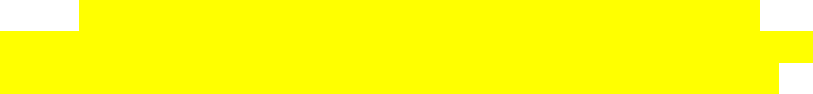 F	Removal from office: Any officer of this Association may be removed forgood cause by a two-thirds vote of those members of the Association present and voting at an annual meeting or special meeting called for this purpose, and provided the requisite notice for such meeting (see Article 8)shall properly set forth the removal vote on its agenda.G	Dispute resolution:NOTE: EACH ASSOCIATION MUST SET FORTH DETAILED PROCEDURES FOR FILING AND RESOLVING ASSOCIATION GRIEVANCES AND DISCIPLINARY MATTERS, WHICH MUST AT A MINIMUM PROVIDE FOR: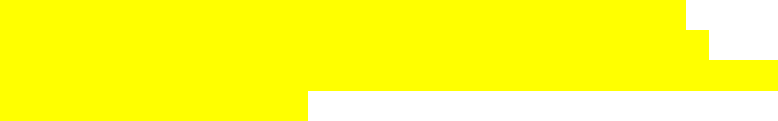 1	Arbitrators: Selecting an impartial three-person arbitration panel,to include at least one Active Athlete, to hear and decide grievance and disciplinary matters. The arbitrators shall not be members of the Association Board or Executive Committee;2	Challenge: The opportunity for a party to a grievance or
disciplinary proceeding to object to an arbitrator due to an established or apparent conflict of interest;3	Filing: Special procedures for filing and handling grievances
against an officer of the Association, which exclude the officer from the grievance administration process;4	Dates: Grievance or disciplinary hearing to be held within ninety-
five (95) days of filing the proceeding;5	Delay: The opportunity for the arbitrators to dismiss or rule against
any party who delays the proceedings,  (as) is uncooperative, or (as) is unprepared to present evidence or a defense at the grievance or disciplinary hearing, provided that proper advance notice of the hearing has been given to the party; and6	Appeals: The decision of the arbitrators is to be appealed under
USATF Regulation 21-R.ARTICLE 10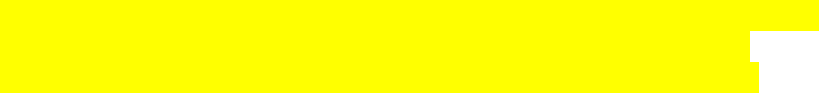 BOARD OF DIRECTORSA	Composition: The Board of Directors shall be composed as follows: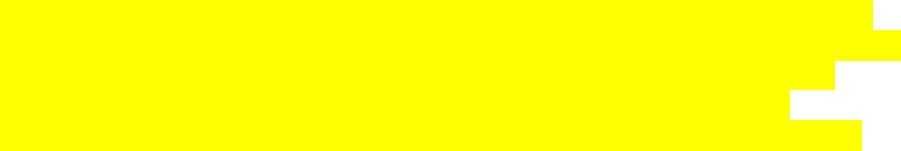 1	Voting members: The voting membership of the Board shall be as
follows:The officers of this Association (5 persons);The immediate past president (1 person);The chairs of the following sport committees: (LIST AND TOTAL) ; The chairs of the following administrative or developmental or operating committees: (LIST AND TOTAL);The chair of the Officials Committee (1 person);A coach elected by and from the Coaching Advisory Committee (1 person); andAt least that number of eligible athletes which shall constitute twenty percent (20%) of the Board, all of whom must be of voting age and at least one of whom must have participated in international competition for the USA within the last ten (10) years, where available.2	Chair and Secretary: The President of the Association shall serve aschair and the Secretary as secretary; andB	General provisions:1	Fiduciary responsibility: The Board shall manage and supervise the
affairs of the Association and perform those duties specified in these Bylaws; and2	Meetings of the Board: The Board may conduct its affairs either atin-person meetings or by a conference call. It shall hold (FREQUENCY OF MEETINGS) (MONTHLY) (BI-MONTHLY) (QUARTERLY) in-person meetings during each year as called by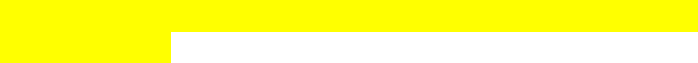 the President. By written request, the President or any (NUMBER) members of the Board may call additional meetings. BoardPage | 17 o f 5 4members intending to call a meeting must give at least five (5) days’ notice to the President of their intent by facsimile or electronic mail. After the members of the Board have called for a meeting, the President shall have twenty-four (24) hours to determine the venue and give appropriate notice to the Board. All board members shall receive at least fourteen (14) days’ notice of any in-person meeting and at least forty-eight (48) hours’ notice of any conference call. Written notice shall include the minutes of the previous meeting. Notice for any meeting may be waived by unanimous consent. Individuals who cannot attend in-person meetings may participate fully by conference call.C	Election or selection of members: All members of the Board are electedby their constituencies and shall serve at the discretion of those constituencies, unless otherwise stated in these Bylaws.D	Terms: The term for Board members which is not otherwise set by theirterms of office shall be the four (4) years of the Olympiad.E	Quorum: A quorum for meetings of the Board shall consist of a majorityof the members of the Board.F	Voting: Except as otherwise provided herein, all matters shall be decidedby majority vote of those present and voting. There shall be no voting by proxy.G	Mail balloting: Upon authorization by a majority vote at a duly convenedmeeting or by call of the officers, the Board may conduct a vote through the distribution and/or collection of ballots using the U.S. Postal Service or any other service that may be authorized. The procedure and subject matter for such a vote shall be set forth in the authorizing resolution.H	Board committees: The Board may have committees including, but notlimited to, budget, audit, compensation, insurance, and grants. Each Board committee will have no more than five (5) members, at least one (1) of whom must be a Board member. The President shall appoint the members with the approval of the Board.I	Expulsion: Failure to participate in two (2) consecutive meetings may, bya 2/3 vote of the Board members attending, cause expulsion of the member or representative. (THIS PROVISION IS NOT MANDATORY AND MAY BE MODIFIED, BUT SOME PROVISION TO DEAL WITH NON-PARTICIPATING MEMBERS SHOULD BE INCLUDED.)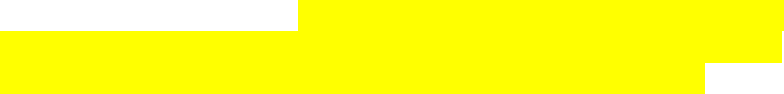 ARTICLE 11ASSOCIATION OFFICEA	Executive Director: The chief paid executive of the Association shall be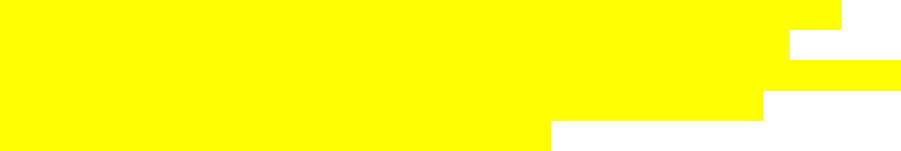 the Executive Director, who shall be selected by and shall serve at the direction of the Board, and who shall carry out the policies and programs of this Association in accordance with these Bylaws. The Executive Director shall have these duties:1	Supervision and appointment of staff: Supervise the paid staff ofthe Association, including the appointment of such paid personnel as are necessary for the conduct of business;2	National communications: Supervise the proper handling of the
correspondence and communications with individuals and Athletics’ organizations in other Associations and with the National Office of USATF;3	Legal documents and commitments: Ensure that all contracts and
other legal commitments of this Association are signed by the authorized officers of this Association after approval by established procedures;4	Ex officio membership: Serve as a non-voting member of the
Board, and all committees and subcommittees;5	Exclusive employment: Devote his or her full time to the affairs of
this Association without engaging in any other profession or employment, except as permitted in the employment contract;6	Budgetary limitation: Operate within the annual budget. In
addition, all major funding matters and expenditures shall be approved by the Treasurer; (IT IS ALSO RECOMMENDED THAT THE BOARD BE INCLUDED IN THIS APPROVAL.)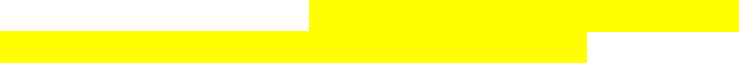 7	Strategic planning: Draft strategic plans for this Association and
submit for approval to the Board;8	Yearly report: At the annual meeting, present to this Association a
report on the state of the sport, including a review of the progress since the last annual meeting and suggested plans for the future implementation of the strategic plans for the following year; andNOTE: IT IS RECOMMENDED THAT THE ASSOCIATION ADD AN EXTRA DUTY OF COORDINATING THE EFFORTS OF VOLUNTEERS IN THE BEST INTERESTS OF THE ASSOCIATION.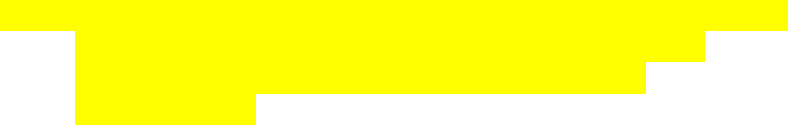 9.	Other duties: Carry out other responsibilities which may beassigned by resolution of the membership at the Annual Meeting or the Board.B	Staff activities: The staff shall, under the direction of the ExecutiveDirector, perform the following duties:1	Membership: Process all categories of membership under USATFArticle 5-D, including the collection of appropriate fees and distribution of benefits and services;2	Championships: In conjunction with the appropriate sport
committees, advertise, schedule, manage, and conduct Association championships;3	National competition: Manage or liaison all aspects of national
competition held in this geographic area;4	Development: Develop and implement a cohesive, effective
development program in conjunction with the development committees and other applicable committees, and the national committees;5	Public relations / media relations: Optimize the quantity and
quality of public exposure of this Association, and its sports, events, and athletes;6	Publications: Coordinate the timely publication of communications
with members and others;7	Marketing and promotions: Devote sufficient staff resources to
ensure the successful marketing and promotion of the sport and of the Association;8	Fund raising: Conduct fund raising programs for the Association
as approved by the Board;9	Scheduling: Coordinate major competitions and championships;10	Coordination of certification and education: Provide necessarysupport for certification and education programs, especially for coaches and officials;11	Annual meeting: Initiate site selection for the annual meeting of
the Association, in conjunction with the President, subject to written guidelines approved by the Board and to final approval of the site by the Board; and12	Purposes and duties of corporation: Perform other tasks necessary
to fulfill this Corporation’s purposes and duties.C	Restricted activities: The members of the paid staff (other than part-timemembers) shall not participate in any of the following activities:1	Electioneering: Campaigning for or against any candidate for any
elected office or position at any level (Association, committee,Page | 20 o f 5 4national, or international), except that in the state of the sport address at the Association annual meeting, the Executive Director may comment on the performance to date of any USATF incumbent and/or describe the qualifications appropriate for any USATF position; and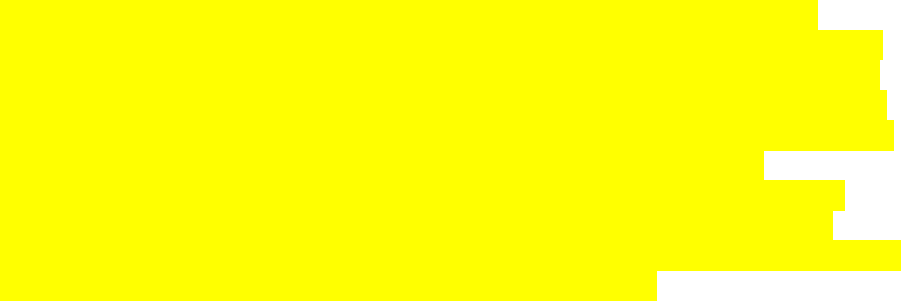 2	Voting: Serving as voting members of this Association or any of its
committees.D	Complaints against staff:1	Staff other than Executive Director: A complaint against a member
of the Association staff shall be sent to the Secretary of the Association and the Executive Director. By agreement, either shall cause the President and Counsel to the Board to receive the complaint within ten (10) days of receipt. The Executive Director shall be given not less than thirty (30) days to investigate the complaint, and shall have a written report of his or her investigation at the next appropriate Board meeting, including any action (if necessary) to be taken to remedy the situation;2	Executive Director: A complaint against the Executive Director
shall be delivered to the Secretary of this Association. The Secretary shall cause copies to be delivered within ten (10) days to the President and Counsel to the Board. All decisions with respect to the resolution of a complaint against the Executive Director are within the sole discretion of the Board; and3	Response: All complaints against staff shall be acknowledged
promptly. A written response shall be made within thirty (30) days of the resolution of the complaint. Interim reports shall be made every one hundred twenty (120) days, pending resolution.ARTICLE 12COMMITTEE MEMBERSHIPA	Committees: The following committees of this Association are establishedwith such duties, responsibilities, and make-up as outlined here and in Articles reserved for each type of committee:*ATHLETES ADVISORY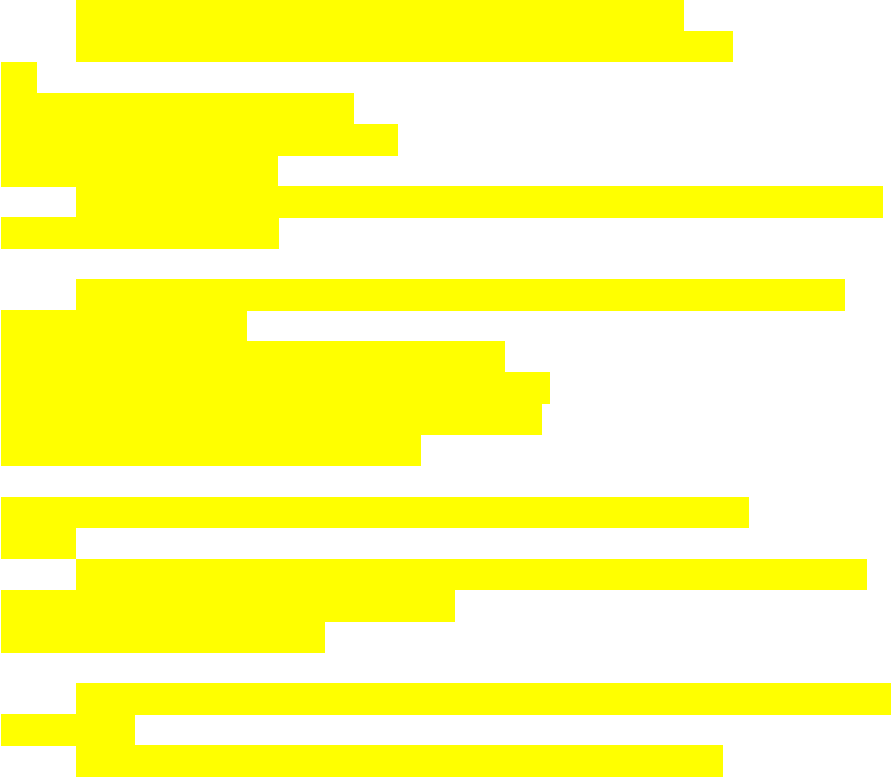 *ATHLETICS FOR THE DISABLED*COACHING ADVISORYMEMBER SERVICES LIAISON TO NATIONAL COMMITTEE*OFFICIALSB	General provisions: The following provisions apply to all of thisAssociation’s committees:1	Term of members: Unless otherwise provided for, the term for
members of all committees shall be four (4) years and shallPage | 22 o f 5 4commence at the conclusion of the annual meeting in each year of the Summer Olympic Games;2	Non-Sport Committee makeup: The makeup of each non-sportcommittee shall be stated in the description for the committee.3	Sport Committee makeup: Sport committees shall be constituted
as follows:a	Association group members: One (1) member to be named
by each Association member club or organization active in the discipline of the committee;b	Sports organization members: One (1) member who is a
resident of the Association to be named from each sports organization listed in USATF Exhibit B that conduct substantial programs or competitions in the sports discipline of the particular committee;c	Athletics for the Disabled members: One (1) member to
represent the collective disabled athletes in the area;d	Officials Committee member: One (1) member to be named
by and from the Association Officials Committee;e	At-large members: Three (3) at-large members to be selected
by the members of the committee;f	Elected officers and other positions: Any person elected by
the committee to serve in an officer position, such numbernot to exceed four (4) additional members; andg	Active athlete members: That number of active athlete
members which shall be at least twenty percent (20%) of the total authorized membership of the committee. The Active Athletes shall be selected by the registered attendees at the meetings of this Association who are Active Athletes engaged in the committee’s particular sport discipline. For Youth Athletics, AAC shall appoint four (4) active athletes;4	Committee membership and notification:a	Notification & vacancies: No election, selection, or
appointment to a committee shall be effective until the Association secretary or committee chair is formally notified by the organization or other party entitled to make same. Vacancies in a committee shall be filled by the committee, individual, organization, or group entitled to appoint the vacant committee membership position. The Athletes Advisory Committee chair may appoint an active athlete from the applicable discipline to fill an athlete vacancy and/or serve as a voting alternate on any committee;b	Elections: The provisions of Article 8-F shall apply to the
elections process of committees. The committees shall bePage | 23 o f 5 4free to adopt other portions of Article 8, or other rules not in conflict with those in Article 8-F;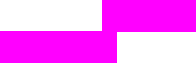 c	Alternates: The individual or group electing or selectingmembers of any committee or subcommittee (other than committee members elected by this Association or its Board) may designate an alternate. Appointment of alternates shall be reported to the Association secretary or committee chair in a timely manner;d	Membership: All elected and appointed members of allcommittees shall be members of this Association;e	Termination: Organizations or groups which appoint
committee members per this section may terminate such appointments for good cause upon written notice to such appointees;f	Same organization: No more than two (2) at-large members
of administrative or developmental committees appointed by the President (other than the chair) may come from the same organization; andg	Listings: Under every committee member’s name in the
USATF Directory shall be listed (a) their Association or (b) the governing organization they represent;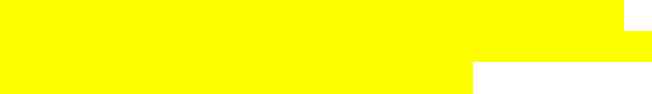 5	Committee meetings: Each committee shall hold at least an annual
meeting, which may be in conjunction with the annual meeting of the Association. Committees shall hold such special meetings as may be called by the chair, at his or her own initiative, or that of twenty percent (20%) of the membership of the committee, upon twenty (20) days’ written notice. In the latter case and in the absence of the willingness of the chair to call a meeting, the notice of a special meeting shall be distributed to all committee members at the direction of the Association secretary upon verification that the requirement of twenty percent (20%) has been met. The notice of a special meeting shall be in writing, setting forth the date, time, place, and purpose of the meeting, and shall be mailed to the last known address of each committee member;6	Quorum: A quorum for any committee meeting shall consist of
twenty-five percent (25%) of its members;7	Athlete representation: Except for the Youth Athletics Committee
and its subcommittees, all Association committees, subcommittees, or other appointed or elected bodies of this Association shall consist of at least twenty percent (20%) active athletes. At least twenty-five percent (25%) of the active athletes shall have competed for the United States in international competition within the last ten (10) years, if such athletes are available; andPage | 24 o f 5 48	Committee responsibility: Any committee project or grant whichrequires applicants to file a written request form must also require a certification that the Association president and sport chair (if appropriate) have been notified of the application. Any USATF national committee awarding funding for projects or events to be held in the Association must notify the Association president in writing of the date and scope of the activity to be held in the Association.C	Committee chairs: The chair of each applicable committee shall be electedin accordance with this Association’s voting procedures (see Article 8) for a one-, two-, three-, or four-year term, as shall be determined by the committee prior to voting. Unless otherwise specified, the chairs of all other committees shall be appointed by the Association President and shall serve for the same term as the President’s term. Non-sport committees which elect their chairs may also elect an executive committee to act on its behalf between committee meetings.1	Duties of chair: All committee chairs shall:a	Preside at all meetings of the committee;b	Ensure that all duties and responsibilities of the committeeare properly and promptly carried out;c	Appoint subcommittees, with the committee’s
authorization, to fulfill the committee’s duties and responsibilities. Subcommittees of administrative and developmental committees shall be appointed only from those committees’ membership, except that non-members (not exceeding 50% of the subcommittee) may be appointed with the committee’s authorization;d	Communicate with the committee members to keep them
fully informed of events concerning the committee to carry out the committee’s responsibilities;e	Keep the President and Executive Director informed on all
committee actions and recommendations; andf	Cause to be kept and promptly forwarded to all committee
members and the Executive Director copies of the minutes of all committee meetings.2	Vacancies: When an elected committee chair is vacant, the position
shall be filled by a vote of the committee as a whole by mail ballot unless the committee has previously adopted a different procedure. A panel named by the Association President shall supervise the elections in a manner approved by the Board; and3	Removal of elected chairs: Chairs may be removed for good cause
by a two-thirds vote of the committee at an annual meeting or at aspecial meeting called for that purpose. Notice of the proposed action must be given to the committee members at least thirty (30) days prior to the meeting.D	Sport committees general provisions: Each sport committee shall:1	Executive committee: Have the right to establish an executive
committee to perform its duties between annual meetings. The executive committee’s membership shall be at the discretion of the committee of the whole. Except for Youth Athletics, the executive committee shall consist of at least twenty percent (20%) Active Athletes. If either the Men’s or Women’s Track & Field Committee establishes an executive committee, at least one-third of the executive committee’s membership shall be coaches;2	Open meeting: Except upon majority vote of those present, allow
the attendance at its meetings of Athletics coaches, officials, or representatives of any group engaged in the sport, allowing those individuals voice but no vote;3	Additional organization members: Upon Board approval,
authorize additional committee members to ensure proper representation of national sports organizations involved in the committee’s activities or sport. Organizations shall petition the committee in order to determine the number of additional members. Any organization that considers its representation inadequate may appeal to the Board;4	Team Staff: Recommended coaches, managers, and other non-
medical and non-media staff personnel for international team competitions under USATF Regulation 17;5	Miscellaneous: Promote and develop activities related to its sport;
and6	Operating procedures: Have a set of written operating procedures
on file with the Association Secretary. These procedures shall not conflict with the provisions of the USATF Bylaws and Operating Regulations or these Bylaws. Any modification of the committee’s operating procedures shall be promptly reported to the Secretary. These operating procedures shall be included in the Governance Handbook and be made available at annual meetings. Members of the Association may request a copy from the Secretary.ARTICLE 13 COMMITTEESADDITIONAL PROVISIONS FOR COMMITTEES AND THEIR MAKEUP SHOULD BE REFLECTED IN ONE OR MORE ARTICLES. EACH COMMITTEESHOULD HAVE A SEPARATE PARAGRAPH AND EACH PARAGRAPH SHOULD CONTAIN (1) DUTIES AND RESPONSIBILITIES AND (2) MAKEUP.A	Sport:1	Duties and responsibilities: In addition to the provisions of
Article 12, each committee shall:a	Championships: Have jurisdiction over the Associationchampionships in its discipline, and institute, conduct, and manage these championships under USATF Regulation 18;b	Calendar: Coordinate the local and domestic competition
calendar in its discipline; andc	Records: Approve records for the events within its
discipline;2	Committee definitions: The disciplines and age categories under
the control of each sport committee in this division are as follows. EACH OF THESE DEFINITIONS SHOULD BE COVERED BY A COMMITTEE WHERE COMMITTEES ARE MERGED: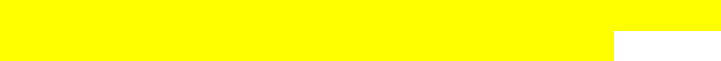 a	Age categories:i	Open athletes are of any age 14 years and over for
women and 16 years and over for men; andii	Junior athletes must be at least age 14 on the day of
competition and under age 20 on December 31 in the year of the competition;b	Jurisdiction:i	Men’s Track & Field: Indoor and outdoor track &
field activity for junior and open men, not including track races of greater than 10,000 meters;ii	Women’s Track & Field: Indoor and outdoor track &
field activity for junior and open women, not including track races of greater than 10,000 meters;3	Makeup: Each sport committee shall be constituted as stated inArticle 12-B-3.B	Associations liaison:1	Duties and responsibilities: The liaison shall:a	Communication: Communicate with other Associations of
USATF;b	Examples: Collect and provide samples of model
Association bylaws, policies, and operations manuals;c	Clearinghouse: Assemble and disseminate information to
the National Office on registration and membership, events, schedules, services to athletes, and Association statistics;d	Association standards: Assist the Association inunderstanding accreditation implementation andformulating plans for improvement; ande	Resource: Both advise and serve as a resource for the
Association, its officers, and its boards, either individually or collectively, with respect to current fund-raising and marketing & media practices and policies which might be applicable to their particular needs and situations; and2	Appointment: The liaison shall be appointed by the President with
the approval of the Board.C	Athletes Advisory:1	Duties and responsibilities: The committee shall:a	Policy advice: Serve as a source of reference, opinion, and
advice to the officers, employees, Board, and all committees about current or contemplated Association policies and all matters relating to athletes and athlete’s rights;b	Athlete representatives: Appoint, elect, or oversee the
election or appointment of athletes’ representatives to committees or subcommittees when empowered to do so by these Bylaws;c	Participation in governance: Encourage and foster the
representation and active participation of athletes at the meetings of the Association, its Board, and its committees, and at all other levels of decision-making within the Association;d	Meetings: Conduct meetings of the Active Athlete members
and other Active Athlete attendees at the annual meetings of this Association;e	Performance: Assist athletes in achieving maximum
performance in Athletics competition;2	Makeup: The committee shall consist of one (1) male and one (1)female Active Athlete in each of the following categories whereavailable:Sprints;Hurdles;Multi-event (Heptathlon for women, Decathlon for men);Distances of 800 meters through 1500 meters;Distances of over 1500 meters to 10,000 meters;Road racing and cross country;Throws;Horizontal jumps;Vertical jumps;Page | 28 o f 5 4Race walking; andAt-large (active or inactive) athletes.D	Athletics for the Disabled:1	Duties and responsibilities: The committee shall:a	Liaison: Serve as liaison between this Association and (i) the
Disabled in Sports Committee of the USOC and (ii) those sports organizations for athletes with disabilities that conduct regular programs;b	Competitions: Coordinate, through the appropriate sport
committee, the competition of disabled athletes in events under this Association’s jurisdiction, and promote participation by athletes with disabilities in Association-sanctioned events;c	Development: Develop programs to improve athletic
performance among athletes with disabilities; andd	Education: Facilitate educating and training of coaches and
officials, and educating the Athletics community in general in working with athletes with disabilities; and2	Makeup: The committee shall consist of a chair and two (2)
members selected by each sports organization for the disabled. One (1) of the two (2) members from each such organization shall be disabled and have competed in Athletics within ten (10) years. At least twenty percent (20%) of the committee shall be disabled.E	Coaches Advisory:1	Duties and responsibilities: The committee shall:a	Policy advice: Serve as a source of reference, opinion, and
advice to the officers, employees, Board, and all committees about current or contemplated Association policies and in all matters relating to coaches; andb	Coaches representatives: Appoint elect or oversee the
election or appointment of coaches’ representatives to committees or subcommittees when authorized by these Bylaws; and2	Makeup: The committee shall consist of a minimum of one (1)
coach from each organization active in the Association [from among the USTCA, USWTCA, NCAA I, NCAA II, NCAA III, NAIA, NHSACA, NJCAA, NWAACC, or CCCCCTCA (as appropriate)], and three (3) club coaches to be selected by the President, plus three (3) active athlete members selected by the Athletes Advisory Committee chair. The members shall elect their chair at the annual meeting in even-numbered years.F	Coaching Education:1	Duties and responsibilities: The committee shall foster the growthof coaches’ education in the local area, using such resources as the national committee can provide. It shall participate in the staging of any coaching education school held in the geographic area of the Association; and2	Makeup: RECOGNIZING THE DIFFERENCES BETWEEN
ASSOCIATIONS IN THE ACTIVITIES OF COACHES’ EDUCATION, INSOFAR AS THEY CAN, ASSOCIATIONS’ COACHING EDUCATION COMMITTEES SHALL ATTEMPT TO PARALLEL THE STRUCTURE OF THE NATIONAL SUBCOMMITTEE, SUCH ACTIVITIES BEING LED BY AN ASSOCIATION COACHING EDUCATION CHAIR APPOINTED BY THE ASSOCIATION PRESIDENT (UNLESS OTHERWISE PROVIDED FOR IN THE ASSOCIATION’S BYLAWS). (SEE USATF REGULATION 12-E-1-B).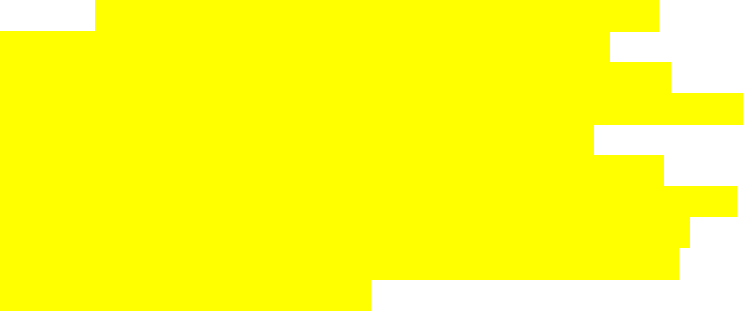 G Development:1	Duties and responsibilities: The committee shall:a	Scope: Investigate, stimulate, plan, and promulgate
programs on a broad basis to provide for the overall development of (i) training and competitive facilities, (ii) equipment and skills, (iii) coaching methods, and (iv) athletic skills; andb	Effect: Perform the above activities in order to develop the
maximum number of athletes from the novice to world-class levels;2	Makeup: Members who, unless hereinafter specified to the
contrary, shall be appointed by the chairs of the Olympic sport committees with the approval of the President: (SPECIFY). The chair of each committee, with the approval of the divisional chairs of High Performance and Long Distance Running in consultation with the President, shall have the authority to appoint additional non-voting members necessary to carry out the responsibilities of the committee.H	Law & Legislation and Rules:1	Duties and responsibilities: The committee shall:a	Deliberations: Consider and present in proper form for
action all amendments to the Association’s Bylaws and Operating Regulations and may make recommendations thereon;b	Custodial service: Be the custodian of the local Association
Bylaws;c	Interpretation: Interpret the Rules of Competition;Page | 30 o f 5 4d	Amendments by members: Have the authority to proposeamendments to the Association’s Bylaws, Operating Regulations, and Rules of Competition on behalf of the Association with the signature of the President of the Association; and2	Makeup: The committee shall consist of at least three (3) and no
more than seven (7) members of the Association, at least 20% of which must be Active Athletes, as named by the President.I	Member Services liaison:1	Duties and responsibilities: The liaison shall assist the area
membership chair in determining the qualifications of member groups, and shall coordinate all elections for both the officers, Board, and committee chair positions; and2	Appointment: The liaison shall be appointed by the President with
the approval of the Board.J	Officials Committee:1	Associations’ officials committees: Recognizing the possibledifferences between Associations in the number of meetings held, the availability of officials, and the availability of personnel to administer programs, each of the Association committees shall:a	Administration: Select a person or committee responsiblefor training, certifying, and generally supervising officials within the Association, under such rules and procedures consistent with the directives of the national committee, as it may adopt;b	Methods: Establish (by examination, rules review, field
experience, clinics, and such other procedures as it may choose) their overall program administration, including the direct responsibility of certifying the officiating category of “Association Official” to working officials within its Association;c	Instruction: Develop and maintain instructional programs
for officials, including examinations, rules reviews, clinics, and other such activities as it may prescribe; andd	Certification: Be responsible for:i	Designating pre-certified officials;ii	Certifying Association-level officials; andiii	Recommending to the national committee candidatesfor national- and master-level official certification; and2	Minimum make-up and concurrence: Each local official’scommittee shall be composed of at least one representative from each locally active discipline of USATF; andARTICLE 14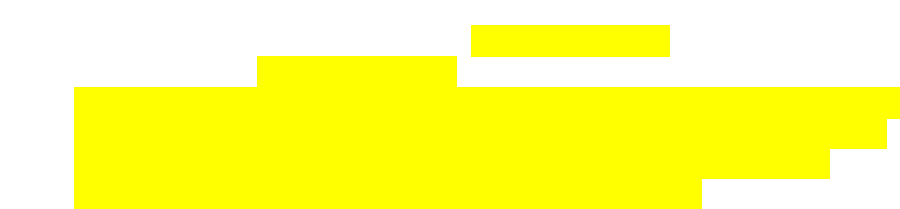 DISCIPLINARY AUTHORITYThis Association shall have the authority to discipline any member, delegate, athlete, coach, manager, official, trainer, member of any committee, and any other person or entity participating in Athletics who, by neglect or by conduct, (i) acts in a manner detrimental to the purposes of USATF, this Association, or Athletics, or (ii) has violated any of the Bylaws, Operating Regulations, or Rules of Competition of USATF, or of the Association, or (iii) has violated the rules of eligibility.ARTICLE 15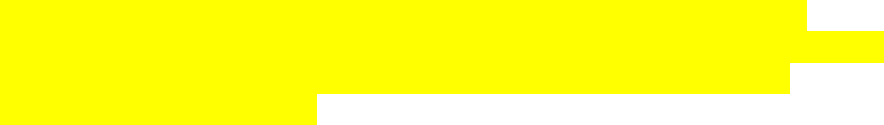 REDRESS OF GRIEVANCESA	Redress of grievances: A grievance may be any matter within thecognizance of this Association other than doping offenses described in USATF Operating Regulation 20. A Grievance Complaint shall state that a party (i) has violated the Association’s Bylaws, USATF’s Bylaws or Operating Regulations, USATF policies, or the Sports Act, or (ii) has violated the IAAF eligibility rules, or (iii) has engaged in conduct detrimental to the best interests of Athletics, the Association or USATF. Grievance Complaints may be filed only by and against individuals or entities that were, at the time that the conduct complained of occurred, and at the time the Complaint is filed, members, directors, or officers of USATF and this Association or otherwise subject to the Association’s jurisdiction. (To the extent that a grievance does not fall within the jurisdiction of the Association, then the matter needs to be referred to USATF pursuant to USATF Operating Regulation 21.) A non-member, former director, or former officer of the Association shall be subject to thePage | 32 o f 5 4Association’s jurisdiction to defend against a Grievance Complaint for an incident that occurred while he or she was a member, a director, or officer of the Association or otherwise subject to the Association’s jurisdiction. A Grievance Complaint may only be filed by a person or entity affected by the issues raised in the complaint. Grievance Complaints must be filed within one (1) year from the time the complaining party knew or should have known of the act giving rise to the Complaint. (NOTE: THIS SECTION NEEDS TO BE TAILORED TO THE ASSOCIATION.)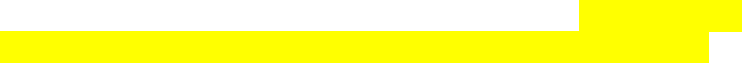 B	Grievance Complaints: Grievance Complaints shall (i) be filed with theAssociation office and the Secretary, (ii) be signed, sworn to, and notarized, and (iii) clearly allege the nature of the dispute and, where appropriate, the USATF Rule, IAAF Rule, Sports Act provision, or USATF policy allegedly violated. The complaint shall separately state factual allegations in concise, numbered paragraphs. An improperly filed complaint shall be returned to the sender with instructions explaining the deficiency. A party may file an amended complaint within thirty (30) days after the original complaint is returned. The amended complaint shall be deemed filed on the filing date of the original complaint. If a party does not timely file an amended complaint, the complaint shall be deemed abandoned. The Association Office shall forward a copy of each Grievance Complaint to the President.C	Informal resolution of grievances: Upon receipt of a GrievanceComplaint, the President or his/her designee shall use every effort to resolve the grievance through informal means, and, in the case of grievances pertaining to a specific athlete or a specific sport discipline, the Executive Director shall also confer with the chair of the sport committee for the discipline involved. As part of the informal resolution process, all respondents named in the Grievance Complaint shall be served with a copy.D	Formal resolution of grievances: If the informal resolution of theGrievance Complaint is unsatisfactory to any party, such party may file a formal grievance proceeding within the Association in accordance with the Association Bylaws.NOTE: PROCEDURES AND APPEALS: THE PROCEDURES APPLICABLE TO FORMAL GRIEVANCE PROCEEDINGS AND APPEALS ARE SET FORTH IN USATF REGULATION 21.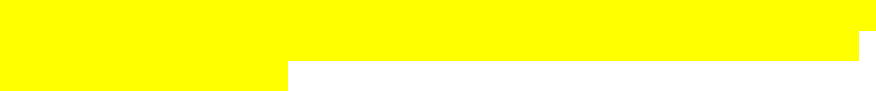 ARTICLE 16 SANCTIONSThe general sanction provisions of USATF which affect local Associations appear in this Article. Additional regulations appear in USATF Operating Regulation 23.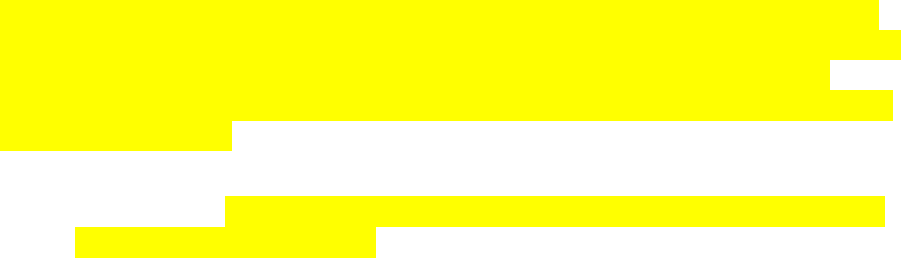 A	International Competition Definition: If applicable, in this article and thecorresponding USATF Operating Regulation 23, International Competition means an Athletics competition between one or moreathletes representing the United States, individually or as a team, and one or more athletes representing a foreign country (i.e., competitions between national teams).B	Domestic Sanctions: USATF or its Associations shall have authority togrant sanctions to sports organizations or persons otherwise wishing to host Athletic competitions that are not international in nature within the United States.C	Sanctioning policy: Unless USATF or an Association determines by clearand convincing evidence that holding or sponsoring an Athletics competition (international or domestic) would be detrimental to the best interests of the sport, USATF or the appropriate Association shall promptly grant a sanction requested by a sports organization or person, provided all the requirements of USATF Operating Regulation 23 have been satisfied. The decision whether a proposed competition would be detrimental to the best interests of the sport shall be made in the first instance by either USATF or an Association, as appropriate, taking into consideration the requirements of USATF Operating Regulation 23. Approval of sanctions shall not be unreasonably denied or delayed. The decision to deny a sanction may be appealed:In the case of an Association’s denial, to USATF, orIn the case of USATF’s denial, to the NABR.D	Sanction requirements: Sanctions are issued, withheld, or withdrawnunder the authority granted to USATF by, and subject to the requirements of, the Sports Act.ARTICLE 17FISCAL AND LEGAL MATTERSB	Depositories: The Association shall, from time to time as necessary,designate depositories for funds, property, and assets belonging to or under the control of the Association1	Signatories: Funds on deposit in banks may be withdrawn only by
voucher check upon the signatures of the (NAME(S) OF THE OFFICERS WHO ARE SIGNATORS). Other assets or property of this Association may be transferred from one depository to another by action of the Board; and2	Imprest accounts: The Association may establish separate accounts
employing the imprest system for the liquidation of obligations requiring prompt payment and for payroll obligations requiring prompt payment, and it may authorize checks to be drawn thereon upon the facsimile of any one (1) officer or employee.C	Bonding: The Association may obtain corporate fidelity bonds in a formand amount approved by the Board, indemnifying USATF and this Association against losses resulting from infidelity, defalcation, or misappropriation by officers, employees, or agents of funds, property, or assets owned or controlled by this Association.D	Indemnification: This Association shall immediately indemnify anyperson who was or is a party or is threatened to be made a party to any threatened, pending, or completed action, suit, or proceeding, whether civil, administrative, or investigative, by reason of the fact that he or she is or was a director, officer, employee, or official representative of this Association against expenses, including attorney’s fees, judgments, fines, and amounts actually and reasonably incurred by him or her in connection with the action, suit, or proceeding. To qualify for indemnity, he or she must have acted in good faith and in a manner he or she reasonably believed to be in, or not opposed to, USATF’s and this Association’s best interests. In any criminal action or proceedings, the indemnitee must have had no reasonable cause to believe his or her conduct was unlawful. The termination of any action, suit, or proceeding by judgement, order, settlement, conviction, or upon a plea of nolo contendere or its equivalent, shall not, of itself, create a presumption that the person did not act in good faith and in a manner which he or she reasonably believed to be in or not opposed to the best interests of USATF and this Association.1	Standards of conduct: Any indemnification under this article shallbe made by this Association after the Board determines that the officer, director, employee, or official representative has met the applicable standard of conduct. The Board shall make its determination by a majority vote of a quorum consisting of members of the Board who are not parties to the action, suit, orPage | 35 o f 5 4proceeding. If such a quorum is not obtainable, such determination shall be made either (1) by a majority vote of the full Board pursuant to opinion of independent legal counsel or (2) by the members of this Association at the next meeting;2	Expenses: Expenses, including attorney’s fees, incurred in
defending a civil action, suit, or proceeding may be paid by this Association in advance of the final disposition of the action, suit, or proceeding as authorized in the manner provided above upon receipt of an undertaking by or on behalf of the director, officer, employee, or official representative to repay the amount unless it is ultimately determined that he or she is entitled to be indemnified by this Association; and3	Applicability: The indemnification provided by this section shall
not be deemed exclusive of any other rights to which the director, officer, employee, or official representative may be entitled under bylaw, agreement, vote of the membership, or disinterested directors or otherwise. The indemnification provided by this section shall continue for a person who has ceased to be a director, officer, employee, or official representative and shall inure to the benefit of the heirs, executors, and administrators of such person.E	Liability insurance: This Association shall secure comprehensive liabilityinsurance coverage, including insurance for athlete/participant injury liability.F	Audit schedule: The Board, effective at the beginning of each fiscal year,shall select a Certified Public Accountant to audit the books and financial records of this Association for the ensuing year. After completing the audit, the auditor shall submit his or her report to the Board, and as soon after as reasonably possible, copies of the audit report shall be available for Association members and sent to the USATF National Office before the next annual meeting.G	Legal counsel: (NOTE: THIS SECTION WAS SLIGHTLY MODIFIED TO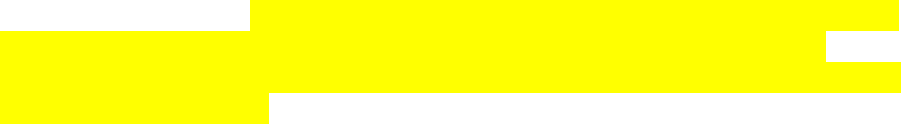 ACCOUNT FOR SITUATIONS WHERE AN ASSOCIATION MAY HAVE APPOINTED COUNSEL. PLEASE REVIEW TO ENSURE APPLICABILITY FOR YOUR ASSOCIATION.)1	Counsel to the Board: To the extent the Association has counsel,the President may appoint the Counsel to the Board, with the Board’s approval. The Counsel to the Board shall be responsible for overseeing the legal affairs of this Association and shall be available to advise and consult with the officers, the Executive Director, and other agents of this Association, render legal advice and assistance, and perform other duties as the President or the Board may request. The files, records, and documents created byPage | 36 o f 5 4the Counsel to the Board during the course of duties for the Association shall belong to the Association; and2	Special Legal Counsel: If a matter cannot be adequately dealt with
in the ordinary course by the counsel for the Association, if applicable, and it appears to be in the Association’s best interests, the Board may authorize the President to retain Special Legal Counsel. All agreements with Special Legal Counsel about legal services to be rendered and the fees and compensation to be paid shall be in writing and executed under this paragraph.H	Arbitration: This Association agrees to submit to binding arbitrationconducted under the commercial rules of the American Arbitration Association, in any controversy involving its recognition as a national governing body, as provided in the Sports Act, or in any controversy involving the opportunity of any athlete, coach, trainer, manager, administrator, or official to participate in Athletics competition, as provided for in the constitution and bylaws of the USOC.I	Conflict of interest: Any individual representing this Association, or whohas a financial arrangement with USATF or this Association, or who is an employee of this Association, or who is a member of any of its committees, shall not participate in evaluating or approving any contract with a supplier to furnish goods or provide services to USATF or this Association, if that individual directly or indirectly benefits financially, or otherwise receives any form of compensation from, or has any interest in, any supplier under consideration. The Board may require that individuals disclose all financial interests that may influence the performance of their duties for USATF or this Association. Each individual referred to in the first sentence of this paragraph shall, upon learning that this Association is proposing to enter into an arrangement in which he or she has financial interest, promptly notify the Executive Director in writing of the existence of the interest, and the Executive Director shall, in turn, promptly disclose the interest to those bodies of USATF or this Association involved in considering entry into the arrangement. If this provision is violated, the Association shall have the right to recover the benefit or payment and to void the contract or transaction. The Board may authorize the Association to enter into a contract with a person described in the first sentence of this paragraph if the Board finds that special circumstances exist under which USATF’s and this Association’s interests would best be served by entering into the contract, and the Board adopts a resolution by an affirmative vote by at least 60% of its members identifying those special circumstances. All persons directly or indirectly interested in the proposed contract shall recuse themselves from deliberations related to the contract.Page | 37 o f 5 4ARTICLE 18 DISSOLUTIONUpon the dissolution of the corporation, the Board shall, after paying or making provisions for paying all of the corporation’s liabilities, dispose of all the corporation’s assets exclusively in a manner to carry out the corporation’s purposes, or transfer the assets to an organization(s), organized and operated exclusively for charitable, educational, religious, or scientific purposes, which at the time qualify as exempt organization(s) under Section 501(c)(3) of the Internal Revenue Code of 1954 (or the corresponding provision of any future United States Internal Revenue Law), as the Board determines.ARTICLE 19SAVING CLAUSEAt any meeting, any failure to literally or completely comply with Bylaw provisions regarding dates, times, sending or receipt of notice, or errors in phraseology of notice of proposals shall not invalidate the proceedings, if the failure or error, in the judgment of the members present, has not substantially prejudiced members’ rights.ARTICLE 20 AMENDMENTSA	General provisions: Amendments shall be considered by this Associationas follows:1	Bylaws: Amendments to the Bylaws shall require for passage a
two-thirds vote of those members present and voting at the annual meeting, provided notice of the proposed amendment has been submitted in writing to the members of the Association at least thirty (30) days prior to the meeting; and (NOTE: IT IS RECOMMENDED THAT THIS BE SPECIFIED TO INCLUDE, IN ADDITION TO THE ANNUAL MEETING, ANY MEETING CALLED FOR THE PURPOSE OF AMENDING THE BYLAWS, WITH APPROPRIATE NOTICE AS DESCRIBED BELOW.)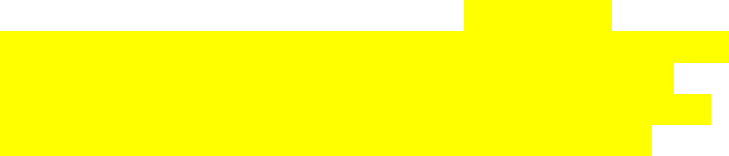 2	Other Regulations: Amendments to the other regulations shall
require a majority vote of members present and voting, provided notice of the proposed amendment has been submitted in writing to the members of the Association at least thirty (30) days prior to the meeting.B	Exceptions: Notwithstanding paragraph A above, amendments may beconsidered at any Association meeting in any of the following circumstances:1	Tabled amendments: To act on a tabled amendment proposal;2	Conformity with the law: To make the Bylaws or other regulationsconform with federal or local law or regulation;3	Conformity with USATF: To make the Bylaws or other
regulations conform with USATF requirements; and4	Uniformity: To make the Bylaws and other regulations conform
with each other;Such items need not meet the time requirement of subparagraphs A-3 above and D-1 below.C	Emergency circumstances: In emergency circumstances, this Associationor its Board may adopt changes as follows:1	Vote of the membership: Upon a ninety percent (90%) vote at any
meeting of this Association; and2	Vote of the Board: Where immediate relief is deemed necessary,
the Bylaws and other regulations may be amended upon vote of ninety percent (90%) of the total membership of the entire Board, such amendment to be effective only until the next meeting of the Association.D	Submissions: The following provisions shall govern submissions ofamending legislation:1	Deadline to submit: Amendments shall be submitted at least
ninety (90) days prior to the meeting at which they are to be considered, to allow proper review and submission to Association members. This ninety (90) day requirement may be waived, in emergency circumstances, upon a ninety percent (90%) vote at any meeting of this Association;2	Submitters: Amendments may be submitted only by Association
members;3	Persons receiving submissions: Amendments to the Bylaws and
other regulations shall be submitted to the chair of the Law & Legislation/Rules Committee; (NOTE: IT IS RECOMMENDED THAT THIS CAN ALSO BE SUBMITTED IN THE ALTERNATIVE TO THE PRESIDENT AND SECRETARY.)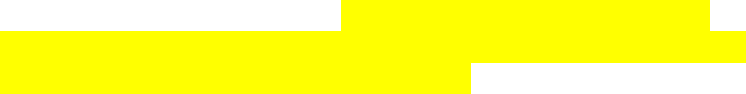 4	Form of submission: The proposed amendments shall be in a form
that shows the entire section, subsection, or paragraph, as the case may be, as it will read if adopted, with all proposed additional language underlined or shaded, and all proposed deleted language containing a line striking through the deleted language. Each submission shall be accompanied by a brief statement of thePage | 39 o f 5 4rationale for the submission. If there is a budgetary impact, it shall be estimated with the submission. If an estimation is lacking it shall be provided by the Treasurer and/or the chair of the Budget Subcommittee of the Board; and5	Approval of submissions: All proposed amendments must first be
recommended for approval at the time of submission by someone other than the submitter who shall be another member of the Association.E	Effective date: Unless otherwise specified at the time of adoption,amendments to the Bylaws and other regulations shall be effective immediately.**NOTE: THE USATF REGULATIONS ADDED BELOW ARE WRITTEN IN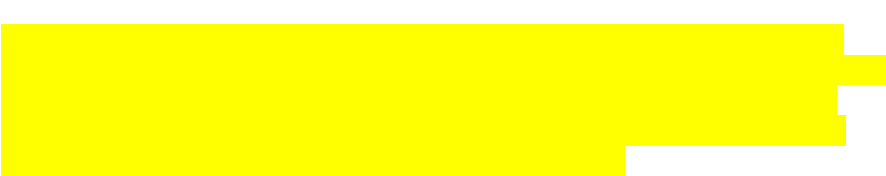 THE PERSPECTIVE OF USATF. TO THE EXTENT THAT YOUR ASSOCIATION USES ANY THESE REGULATIONS, THEY WILL NEED TO BE MODIFIED AND TAILORED TO THE ASSOCIATION.**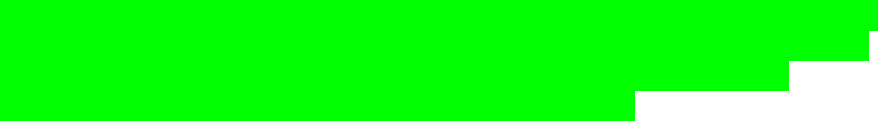 REGULATION 1PURPOSE OF REGULATIONSThese Operating Regulations supplement USATF’s Bylaws. If a regulation conflicts with a bylaw, the bylaw shall control.REGULATION 2 (USATF Regulation 3) ATHLETE ELIGIBILITYAthlete eligibility shall be governed by IAAF and IOC rules, except when those rules conflict with United States Law.A.	General:Domestic championships: Athletes who compete in a national, regional or Association championships must be a USATF members and eligible to compete. Associations may require USATF membership to participate in other events they conduct.International eligibility: Athletes representing the United States in international events must be USATF members and eligible to compete.B.	Membership: All athletes competing in events conducted by USATF mustbe USATF members.C.	Collegiate and Armed Forces eligibility: At open AssociationChampionships, Associations may accept, in lieu of individual memberentries, rosters of athletes signed by coaches or designated officials of recognized educational institutions or branches of the armed forcesPage | 41 o f 5 4certifying that the athletes are eligible to compete for the institution or branch under USATF and IAAF rules. The rosters shall only be in effect for the date(s) of the championship, although the Association may at its discretion accept the same certified rosters in other championships. The certified rosters shall subject any certified collegiate or armed forces athlete to all of the anti-doping rules, regulations, and protocols of USATF, the IAAF, the USOC, USADA, and/or the IOC.REGULATION 3 (USATF Regulation 4) REPRESENTATIONA.	General: An athlete shall be considered a member of the Association inwhich the athlete is a bona fide resident except as otherwise provided in Regulation 4-B:Athlete Affiliation: An athlete may compete as a representative of a local club, educational institution, or other organization, and additionally may be listed as competing for the club and/or a sponsor, subject to USOC regulations. The club and athlete must be USATF members in good standing.Unattached athletes: An unattached competitor is an athlete member who represents no club, educational institution, or other organization. An unattached athlete may compete in the Association in which the athlete is a member.Notification of changes: Only an athlete, or his/her legal guardian, may give notice of a change of representation. An athlete member who wishes to change representation shall notify the Association, in writing or online, prior to the effective date of the change.Fees for changes: All applications for changes of representation must be accompanied by a fee, if any, to be determined by the local membership committee and/or local Sport Committee.B.	Residency exceptions:Residency exceptions: Except as provided in the USATF Competition Rules governing Youth Athletics, USATF shall permit an athlete to transfer membership to an Association other than the one in which the athlete resides.Team scoring: Sport Committees and Councils may establish athlete eligibility and residency requirements for team scoring at their respective championships. These requirements shall be reflected in the competition rules.C. Transfers:Between Associations: In order to transfer membership from one Association to another, an adult athlete age 19 years and older shall send a request in writing or by email to membership@usatf.org. USATF shall notify the affected associations and the athlete.Between clubs/organizations: To transfer representation from oneclub /organization to another, an athlete must not have competed for the first club in sanctioned competition for the previous ninety (90) days regardless of residency, unless the athlete falls within one of the exceptions below.Exceptions:Student: An athlete who is a member of a club or organization who wishes to compete as an undergraduate student for a college or university (two- or four-year institution) shall be automatically released without notice by the club or organization when the college season begins, to compete for that college or university in open competition, if the collegiate team is a member of USATF. The athlete shall similarly be automatically released without notice to the school immediately after the academic eligibility period ends, to represent the club or organization of the athlete’s choice. The athlete must verify the college’s academic eligibility period start and end dates if requested by either the local committee or Association membership committee involved.Armed forces: An athlete member on active duty in the United States Armed Forces may, upon receiving permission from the local membership committee, represent in open competition the military organization or the Athletics club to which the athlete belongs, or both. Any points scored by that athlete shall count for the Athletics club, except where a point trophy is advertised to be contested by a military organization.Race walker: An athlete may compete as a member of a club or organization in race walking and for another club or organization in another Athletics discipline, provided the two clubs or organizations involved do not both participate in race walking. For example, an athlete may race walk for one club which may or may not have a running program, and run for another club that has no race walking program.Waiver: The local or national membership committee may waive the ninety (90) day unattached period required by paragraph C-2 if it determines that the change inorganization was caused by events outside the athlete’s control and is in the best interests of Athletics or the athlete.D.	Resolution of disputes: The athlete shall have responsibility for giving
proper notice of a change of representation. In the event of a dispute among clubs, educational institutions, organizations, and an athlete regarding a transfer of representation, the athlete’s written designation of representation shall be determinative.Qualifications, application procedures, and fees for membership shall be as follows: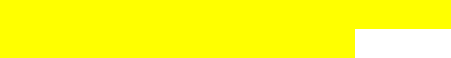 Individual membership: Individuals may apply for membership in USATF through an Association or the USATF website – www.usatf.org. Unless otherwise provided, a member may only belong to a single Association as an athlete at any one time. Otherwise, a member may belong to more than one Association, provided the member is registered as an athlete in no more than one of the Associations. A member belonging to multiple Associations must pay a full membership fee to each of the Associations. Coaches and others who work with youth athletes may be subject to a compulsory disclosure program approved by the Board.Club/organization membership: Clubs or organizations may apply for membership by submitting the appropriate application to the Association in their geographic area.Association membership: Associations defined by Article 6 shall have no dues or fixed membership term.National sports organizations membership: An organization seeking to become a member of USATF as a national sports organization under Article 5-C shall apply in writing to the Organizational Service Committee chair for recognition by USATF. The application shall state the applicant’s qualifications for membership. The Organizational Services Committee shall promptly review the application and forward it to the Board, together with its assessment of the applicant’s qualifications and the committee’s recommendation. The Board shall decide membership applications. The Organizational Services Committee shall review all national sports organization memberships biennially.national coaching organizations, sports for the disabled organizations, and other organizations seeking membership under Article 5-D shall send a letter requesting membership to National Office Management. The application shall state the applicant’s qualifications for membership. The application shall be referred to the Organizational Services Committee, which shall promptly review it and make a recommendation for action to the Board. The Board shall decide membership applications. Applications for all other classes of national organization membership shall be made to National Office Management, or, if permitted, to the membership chair in the Association where the applicant resides or has its headquarters. The Organizational Services Committee shall review all memberships under this regulation biennially.Dues and fees: The Board shall set dues and fees for all membership categories. National Office Management shall propose dues and fees after soliciting input from USATF’s committees and Associations regarding individual members and club organizations, and from the Organizational Services Committee regarding national sports organizations.Suspension and expulsion: USATF may suspend or expel any Association or member sports organization that violates any Bylaw or Operating Regulation, or any Board-approved USATF operating policy, or whose officers are not current members, in good standing, of USATF, or which by definition or practice no longer fulfills the criteria of its membership category, after notice and an opportunity to be heard by a three (3) person panel of the Board, appointed by the Board Chair, including a least one (1) Active Athlete. The Board shall vote on the panel’s recommendation at its next meeting. An Association or sports organization may be expelled only upon a two-thirds vote of the Board. If an Association is expelled, its geographic area shall be reorganized or assigned to one or more USATF Associations, consistent with the Bylaws and Operating Regulations. This paragraph shall operate in addition to and independently of the accreditation process in Regulation 7.Delinquency: Any USATF member listed in Article 5 failing to pay its fees or dues on time shall forfeit the right to representation and to vote, upon thirty (30) days’ written notice. The member must successfully reapply for membership to regain its voice or vote in USATF’s affairs.REGULATION 5 (USATF Regulation 6) CLUBSA.	Definition: Clubs are organizations of athletes and others who participatein USATF programs as teams or individuals representing clubs. There shall be various types of USATF clubs, based on the types of programs and purposes they serve. Clubs may have more than one purpose. All clubs shall be considered Association clubs and shall become members by joining the Association in which they are located.B.	Club classifications: Clubs are classified as follows:Competitive: Clubs that primarily prepare athletes for competitive opportunities shall be referred to as competitive clubs.Affiliated: Clubs that primarily stage events or provide competitive opportunities to the public shall be referred to as affiliated clubs.Training: Clubs that exist to provide non-collegiate athletes insurance coverage when training at an educational institution’s facilities shall be referred to as training clubs.Elite development clubs: USATF may designate member clubs as Elite Development Clubs. These clubs may provide coaching, training groups, facilities, travel to events, financial assistance, stipends, or other forms of assistance. Elite development clubs shall receive additional benefits and information from USATF to assist them with elite development and may be charged additional dues and fees for the additional benefits.C.	Club names: Disputes over club names shall be resolved throughUSATF’s grievance process. USATF or involved parties may institute these proceedings when:Duplication: Two (2) clubs choose the same or confusingly similar names (except if both clubs concur);National team: A club uses a name that could reasonably be interpreted to refer to a national team;Sponsorship: A club uses a name that causes public confusion with USATF-related sponsorship or advertising; orTrademark: A club uses a trademark or service mark of USATF or the USOC.D.	Conflicts of interest: No club shall represent a member athlete in anytransaction if it is a conflict of interest.REGULATION 6 (USATF Regulation 7) ASSOCIATION MATTERSGeneral association matters, including bylaws, shall be governed by USATF Operating Regulation 7.REGULATION 7 (USATF Regulation 18) CHAMPIONSHIPSGeneral: USATF’s national championships shall be conducted in open, junior, youth (including Junior Olympics), and masters classes. USATF and its sports committees shall award bids for and conduct national championship competition.NOTE: Rules governing age groups, eligibility, entries, protests, and competition are contained in the Rules of Competition.Title: Proposed titles of all national championships must be submitted to the CEO for approval, not to be unreasonably withheld.Dates: The CEO and National Office Management shall coordinate dates of all national championships, after consulting with the affected sport committee chairs.Notice: At least sixty (60) days’ notice of the time and place of each national championship shall be given to the Association Sport Committee chairs, who shall forward the information to the members of their Association.Special criteria: A bidder for a national championship event must meet the following sport committee specifications:Youth Athletics: All national Youth and Junior Olympic competition national bids are subject to review by a site evaluation team assigned by the chair, in conjunction with National Office Management. Bids beyond the next two (2) calendar years shall not be considered. In track & field, a national meet site must have at least eight (8) lanes, a raised curb under USATF Rule 160.1, and fully automatic timing.Long Distance Running and Race Walking: All road courses must have prior certification before a bid will be considered. The certification number provided through the Road Running Technical Council (RRTC) must be on the bid form.Men’s and Women’s Track & Field: In awarding the USA Outdoor Track & Field Championships, primary consideration should be given to facilities where all field events may be conducted within the stadium or arena and to facilities that have competition surfaces that comply with applicable IAAF standards.4	Cross-Country Championships:a	The Masters Long Distance Running Committee shall havethe right of approval of masters’ championship bids recommended by the Cross-Country Running Council.b.	A joint Site Selection Subcommittee consisting of three
members selected by the Cross-Country Running Council, three members selected by the Club Council, and one member selected by the Masters Long Distance Running Committee shall select the site for the national Club Cross-Country Championships. The Masters LDR representative shall be the chairperson of this joint sub-committee.c	All appropriate National Cross-Country Championship
events shall be subject to review by the Cross-Country Council.5	Club Council: All national club championship events shall be
subject to review by the Club Council.F.	Awarding procedure: USATF national championships may be conductedby the Sport Committees concerned, by USATF, or by a sponsoring organization under these Regulations and a contract between the organization and USATF. USATF championships shall be awarded at annual meetings, when feasible.Distribution of application: National Office Management shallprepare and provide application forms to prospective bidders and all Associations for championships to be awarded to a sponsoring organization. The application form shall include the necessary information to assure National Office Management and the Sport Committees concerned that the championships will be efficiently administered and safe for the competitors. The application shall further require information (i) whether the competition will be staffed by competition officials who are USATF-certified at the level of “national” and/or “master”; (ii) whether the applicant will invite and accept a proportionately representative number of national and/or master officials from outside the Association, to ensure a national character of the championship; and (iii) what provision will be made for assisting officials with transportation, food and/or lodging. The form shall encourage assistance with officials’ expenses. The part of the form related to officials shall be forwarded to the chair of the Officials Committee before consideration of the bid.Notification of championships available: By May 1 of each year, National Office Management shall compile from the Sport Committees a list of all championships available to be awarded at the annual meeting and circulate the list to appropriate parties,Page | 48 o f 5 4including the media, and include it in appropriate publications. The awarding procedure in this Regulation shall also apply for international team selection events.Formulation of bid details: The individuals, names of committee members, or legal entity submitting the bid shall be clearly identified in the bid application, and the bidder shall submit any additional information requested by USATF to verify his, her or its legal authority to assume responsibility for conducting a USATF national championship. The application shall clearly state the local Association’s role. If a bidder intends to assign part of its responsibilities for conducting the championships to another entity, the bidder shall provide USATF with a copy of the document assigning these responsibilities. Assigning responsibilities shall not absolve the bidder from its obligations to USATF related to conducting the championships. When the bid provides for profit sharing or minimum guarantees, an itemized budget shall be submitted with the application. Bids involving one or more championship categories or more than one Sport Committee (joint bids) shall state whether they are contingent upon approval of all parties.Association sign-off: The part of the application that states the Association’s role shall be furnished to the Association prior to the submission of the bid. An acknowledgment of the Association’s receipt of the part of the application pertaining to the Association’s role shall be submitted with the bid. The sport committee(s) presented with the bid shall not consider the bid without such an acknowledgment, unless the bidder furnishes a satisfactory explanation for the absence.Submission of bid: Copies of the completed application shall be returned to National Office Management and to the chair(s) of concerned Sport Committee(s) or their designees not less than thirty (30) days prior to the meeting at which the Sport Committee considers the application. Youth Athletics bids must be returned no later than August 30. Race walking bids are due sixty (60) days prior to the start of the annual meeting.Screening and qualification of bid: National Office Management shall review completed bid applications in a timely manner, and may require that a bid include additional provisions that it reasonably deems to be in the best interests of USATF. National Office Management may disqualify a bid that it reasonably deems to be detrimental to the best interests of USATF.Presentation at meetings: Presentation by or on behalf of each qualified applicant shall be made at a regular meeting of the SportPage | 49 o f 5 4Committee or a duly appointed subcommittee. The role of the local Association, any assignment of responsibilities to another entity, and any provisions for profit sharing or minimum guarantees shall be stated as part of the presentation.Approval of bids: The concerned Sport Committees, after consulting with National Office Management, and verifying the bidder’s qualifications and legal authority, shall award bids for national championships. The award of a championship shall be to USATF, an Association, to a member in good standing of that Association, or to a competent third party within the Association’s geographic area. Awardees shall assume all financial and operating responsibilities required by the bid applications and all applicable agreements. Joint bids shall not be contingent upon approval of all parties unless specified by the applicant.Unawarded championships: Championship events that remain un-awarded after the annual meeting may be recommended to National Office Management under a process formulated by the particular Sport Committee in consultation with National Office Management.Contract: The championship contract shall include the legal and financial obligations and responsibilities of all parties and shall be approved and signed by USATF and the awardee. The contract shall include provisions containing a list of the parties responsible for equipment, facilities, personnel, volunteer recruitment, clerical work, and other matters relating to conducting the championship. If the awardee is not an Association, the services to be provided by the Association, together with the fees to be paid by the awardee to the Association for providing these services and sanctioning the event shall also be included in the contract. The CEO may require that changes to the championship contract necessary to protect USATF be made before the contract is finalized.Withdrawal and/or reassignment: Unless the championship contract and operating addendum have been executed at least one hundred twenty (120) days prior to the championships, or as otherwise determined by USATF, the award may be withdrawn upon the request of the appropriate Sport Committees by the USATF Board. The Board may cancel an award of a championship, for good cause, and, transfer the award to another party.G. Finances:1.	Media rights fees: USATF reserves for itself exclusive rights in the
receipts from radio, television, motion picture, the Internet, and all other media involving USATF national championships andPage | 50 o f 5 4international team events. These receipts shall be included, in detail, in the financial report and shall be available upon demand to each member of the Board before its next meeting.2.	Other revenues: USATF shall receive from its national
championships:Media: The receipts stated in subparagraph G-1; andOther: Fixed fees, profit sharing, or other revenues designated in the championship contract.3.	Entry fees: All entry fees and late entry fees shall be retained by the
organization that conducts a championship, or as otherwise agreed between the applicable Sport Committee and National Office Management.4.	Reports: The organizations conducting a championship shall
furnish to USATF within sixty (60) days following the event a detailed financial report showing all receipts and disbursements. Failure to comply without good cause within the time specified shall bar the contracted sponsor and/or Association involved from being awarded any national championship in that sport for the next five (5) years.5.	Prohibited expenses: Except for those championships that are
either awarded on a fixed-fee basis or whose budgets, including all expenses and purchases, are approved in advance by USATF:Bidding: The expense of any persons traveling to or attending any meeting for the purpose of securing the award of any national championship shall not be charged against the cost of conducting the event; andEquipment: The expense of purchasing equipment for use ina national championship shall not be charged against the cost of conducting the event unless title to the equipment is placed in the USATF’s name and it is delivered to USATF immediately following the event.Defending champion: If any athlete expense allowance is to be made in any USATF championship, the defending champion, if fit, shall receive first consideration.H.	Championship meet management: At least ninety (90) days prior to achampionship event, the involved Sports Committee chairs and organizations conducting the event shall provide National Office Management a list of individuals who will oversee the competition or serve in managerial capacities (including referees, jurors of appeals, and NTOs.)Competition officials staffing: Prior to the assignment of competition officials and meet management referees to a track and field championship event, the chairs of the Officials and Men’s and Women’s Track and Field Committees shall adopt a plan specifying the titles and numbers of competition officials, referees, NTOs, jurors of appeal, and others in a managerial capacity.Selection of officials: Competition officials shall be selected for the events below as follows:1.	USA Indoor and Outdoor Track and Field Championships, Junior
Track & Field Championships, and Olympic Track & Field Trials:Applications: No later than September 15 of each year, provided location and dates of championships have been determined, application forms shall be mailed (or emailed, and posted on the USATF website) to all competition officials certified at the national or master level. If the location and/or dates of championships have not been determined by September 15, the application forms shall be mailed (or emailed, and posted on the USATF website) immediately following the determination. The application form shall apply to the USA Open Indoor and Outdoor Track & Field Championships, the USA Junior Outdoor Track & Field Championships, and the Olympic Track and Field Trials. Every official to be invited to these championships must be certified as an official at a master or national level, and be a USATF member. Applications must be postmarked by an October 15 deadline and sent to the address specified in the application.Selection: Competition officials for these championships shall be selected at the USATF annual meeting. A list of recommendations for referees and members of the juries of appeals may be submitted from the chair of the Officials Committee to the Men’s and Women’s Track & Field or Race Walk committees through National Office Management by November 15. Referees and NTOs must be USATF members, in good standing, preferably certified as a competition official at the national or master level, who shall be selected by the chairs of the two Track & Field Committees, or their designees. Members of jury of appeals must be USATF members in good standing, preferably certified as a competition official at the national or master level, who shall be selected by the chairs of the two Track & Field committees, or their designees. Other competitionPage | 52 o f 5 4officials (excluding race walk judges and race walk referees) shall be recommended by a joint subcommittee after a review of the applications and approved by the chairs of each of the two Track & Field Committees, or their designees. The chairs shall not unreasonably withhold their approval. The Sports Committee chairs shall provide National Office Management a final list of individuals selected as competition officials. The officials selected shall be notified as soon as possible.c.	Makeup: The recommending subcommittee shall consist of
the following:i.	From the Officials Committee:The Officials Committee chair or designee; andOne (1) additional member selected by the executive committee.ii.	From the championship sites:The certification chair of the Association where the championships take place, or the certification chair’s designee; andThe event’s meet director, or the meet director’s designee.NOTE: For subsections ii (a) and (b), all persons shall have voice, but only the appropriate persons from that site under consideration jointly shall have one vote, and if unable to decide, the person designated in (b) shall cast that vote.iii. From the two Sport Committees:The chair of each committee or their designees; andOne (1) additional member from each committee selected by the chair of the applicable Sport Committee.iv.	From Athletes Advisory: three (3) Active Athletes
appointed by the AAC chair.d. Chair: The chair of the Selection Committee shall be the National Officials Committee chair, or his or her designee, who shall serve for a term that coincides with the National Officials Committee chair’s term of office.2.	LDR and race walking championships: The selection of
competition officials and referees for national championships in long distance running and race walking shall be made by the applicable Sport Committee(s) in consultation with the local event director and comply with the certification requirements of Regulation 18-J-1b.Page | 53 o f 5 43.	Special selections: Selection of officials for an Olympic Games, theIAAF Outdoor or Indoor World Championship in Athletics or the IAAF Continental Cup in Athletics, if hosted in the USA shall occur as follows:a.	Process: The application and selection process shall follow
Regulation 18-J-1, with the following additions:There shall be a co-chair of the Committee certified at the Master or National level selected by the President after consulting with the USA member to the IAAF Council, if any; andThe President may also select two additional at-large members to the Committee certified at the Masters or National level, after consulting with the USA IAAF Council member.4.	Diversity: In nominating officials for selection for national
championships or Olympic Trials, the selection body shall give appropriate consideration to recommending a diverse pool of qualified officials, taking into account the age, gender, Association and ethnic background of each nominee recommended for selection.K.	World or area championships: Any organization in the United Stateswishing to host a world or area championship in any discipline governed by USATF shall first obtain the approval of National Office Management and the USATF Board. The organization must first notify the host Association and the appropriate USATF sports committees, which shall be provided with the opportunity to evaluate the bid. After being awarded a world or area championship, the host organization shall provide periodic reports at least quarterly on the progress of the event preparations, including funding, to National Office Management.REGULATION 8 (USATF 19) RECORDSA. Submission:Form: All applications for records shall be submitted on an official record application form and shall contain all pertinent information requested on the form.Responsibility: The host Association Sport Committee, or of the member club or affiliate organization sponsoring or conducting the competition shall be responsible for applying for the record on the form, which shall be properly completed and forwarded to National Office Management without delay.Processing: Upon receiving a record application form and any accompanying documentation, National Office Management shall forward it to the individual designated by the appropriate Sport Committee. That individual shall review the form, gather any needed additional information, and make a recommendation regarding the application to the Records Committee, which shall, in turn, make its recommendation to the appropriate Sport Committee.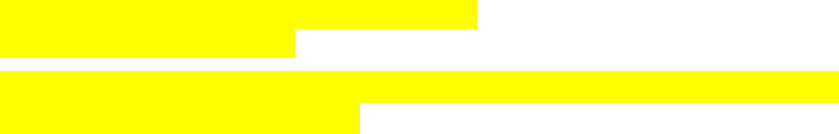 Ratification: Each Sport Committee shall have the responsibility of ratifying records in its events.Report to USATF: At the second general session of the annual meeting, the Records Committee shall report the actions of all Sport Committees regarding records.B.	Certificates: Every holder of an American record or of an all-comersrecord, as the case may be, shall receive a certificate to that effect signed by the President and the chair of the Records Committee.REGULATION 11 (USATF Regulation 22) REINSTATEMENT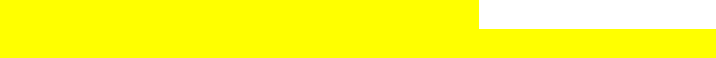 This Association is governed by USATF Operating Regulation 22 regarding procedures relating to reinstatement.Historical amendment example:Assoc by Bylaws Adopted May 2001Revision One – March 2005 – Grievance process added to conform with USATFRevision Two – March 2010 – Election notifications amended to include electronic votingRevision Three – February 2019 – Amendment to membership criteria to vote